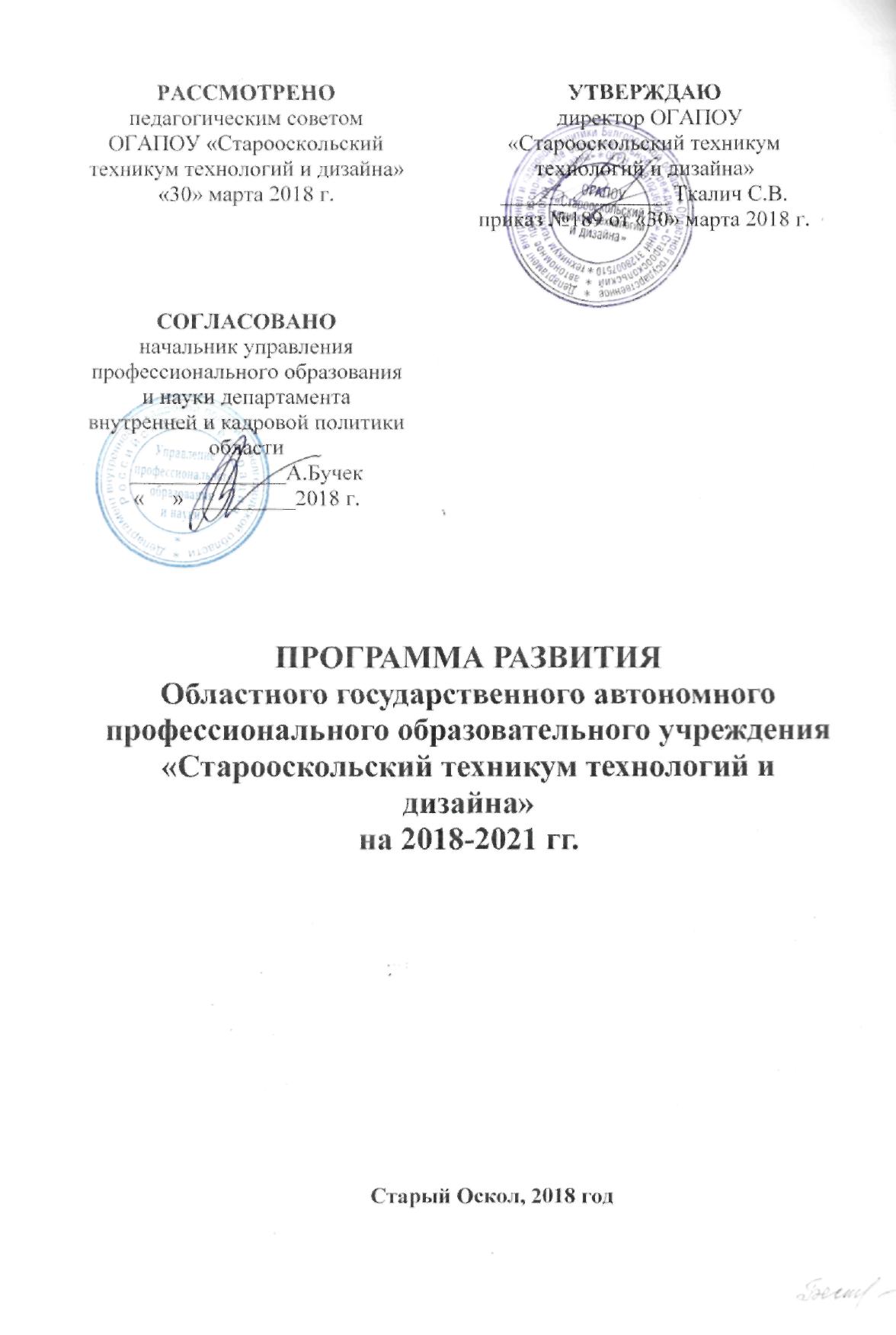 П А С П О Р ТПРОГРАММЫ РАЗВИТИЯОГАПОУ «Старооскольский техникум технологий и дизайна»на 2018 - 2021 годыИНФОРМАЦИОННАЯ СПРАВКА ОБ ОБРАЗОВАТЕЛЬНОМ УЧРЕЖДЕНИИ1.1 Историческое становление и традицииСвою историю ОГАПОУ «Старооскольский техникум технологий и дизайна» (далее - Техникум) ведёт с 1960 года, основанный как ремесленное училище №1, которое осуществляло подготовку портных и обувщиков. Исторический путь развития Техникума включал несколько ступеней: приказом №151 от 7 июня 1962г. ремесленное училище преобразовано в Старо-Оскольское ГПТУ №2; приказом №228 от 5 июня1984 года ГПТУ №2 преобразовано в СПТУ №2; приказом Минобразования от 13 июня 1995 г. СПТУ №2 реорганизовано в профессиональный лицей №2.Современные подходы к обучению и воспитанию обучающихся позволили в год 50-летия учебного заведения поменять его статус – ГОУ НПО профессиональный лицей №2 был преобразован в ОГАОУ СПО «Старооскольский техникум технологий и дизайна» – на основании распоряжения правительства Белгородской области от 02.02.2010 г. № 46-рп. Подготовка в Техникуме осуществляется по семи специальностям: «Технология парикмахерского искусства», «Технология продукции общественного питания», «Конструирование, моделирование и технология швейных изделий», «Парикмахерское искусство», «Прикладная эстетика», «Документационное обеспечение управления и архивоведение», «Дизайн (по отраслям)»; по четырем профессиям: «Портной», «Парикмахер», «Повар-кондитер», «Продавец, контролер-кассир». Количество обучающихся на 01.01.2018 г. составило 705 человек. Техникум в настоящее время представляет собой лабораторию, в которой разворачивается педагогический, научно-методический и организационный эксперимент. В 2017 году наш техникум принял участие в «Открытом публичном Всероссийском смотре-конкурсе образовательных организаций» в номинации «100 лучших аккредитованных образовательных организаций среднего профессионального образования (колледжи, техникумы, училища)». По итогам мероприятия «Открытый публичный Всероссийский смотр-конкурс образовательных организаций» (23-28 февраля 2017г.) техникум вошёл в число Лауреатов-Победителей.В 2017 году творческий коллектив Техникума принял участие во Всероссийском Фестивале-выставке образовательных учреждений. По итогам мероприятия «Всероссийский Фестиваль-выставка образовательных учреждений» (с 15 июня по 7 июля 2017г.) техникум также вошёл в число Лауреатов-Победителей:Обучающиеся Техникума под руководством преподавателей активно участвуют в международных, Всероссийских, региональных и городских конкурсах, выставках, конференциях и занимают призовые места. Работа Театра моды и предметного кружка «Стилист» известна не только на всех площадках города и области, но и в близлежащих регионах. Это – участие в таких конкурсах модельеров, как «Серебряная нить», «Русский силуэт», «Дебют плюс», «Конкурс им. Н. Ламановой» в Доме Моды В. Зайцева.За период с 2001г. по 2013г. на базе учебного заведения проведено 9 заключительных этапов Всероссийских олимпиад профессионального мастерства по профессиям «Портной», «Закройщик», «Парикмахер». Обучающиеся Техникума являются победителями и призерами Всероссийских олимпиад профессионального мастерства. 27 обучающихся стали победителями Всероссийских конкурсов и олимпиад по осваиваемым профессиям, которые проводили Госпрофобразование России, Федеральное агентство по образованию РФ, Министерство образования РФ. Свои достижения в учебно-воспитательной и научно-методической деятельности Техникум успешно демонстрирует на мероприятиях как городского или регионального уровней (выставки-ярмарки, конкурсы профессионального мастерства), так и Всероссийского уровня (Всероссийский форум «Образовательная среда-2007», VIII Международный конгресс-выставка «Global education – Образование без границ» (2013 г.), ежегодное участие обучающихся Техникума во Всероссийских олимпиадах профессионального мастерства (с 1998 года по 2015 год 13 обучающихся заняли I место, II место – 5 обучающихся, III место – 9 обучающихся). С 2006г. по 2013г. 13 обучающихся стали обладателями гранда Президента РФ за победы в заключительных этапах Всероссийских олимпиад. Проведение олимпиад профессионального мастерства на всех уровнях является одним из удачных путей совершенствования подготовки молодых специалистов для сферы услуг. За последние 10 лет во внутритехникумовских олимпиадах профессионального мастерства приняли участие более 700 обучающихся, в региональных конкурсах – более 50 обучающихся, в заключительных этапах Всероссийских олимпиад по профессиям «Портной», «Закройщик», «Парикмахер» приняли участие 37 обучающихся.По результатам конкурса международного форума профессионального образования наш Техникум в 2014 году вошел в сотню лучших ССУЗов России. С 2014 по 2016г.г. учебное заведение имело статус федеральной инновационной площадки (далее - ФИП) по теме «Социальное партнерство как механизм совершенствования системы подготовки кадров сферы обслуживания».Вступление России в движение рабочих профессий WorldSkills International дало допуск к современным, востребованным мировым сообществом компетенциям, которые теперь вводятся и в нашем Техникуме. Участие обучающихся Техникума в WorldSkills Russia в 2014г. подтвердило высокий уровень подготовки наших обучающихся. На II Национальном чемпионате WorldSkills Russia-2014 Бобкова Анна вошла в состав сборной России по парикмахерскому искусству. Еще несколько примеров из многочисленного списка достижений наших обучающихся и педагогов.Подготовка обучающихся по профессии «Парикмахер» в Техникуме осуществляется с 1983 года. Во Всероссийских олимпиадах обучающимися по профессии «Парикмахер» завоёвано 2 первых места, 2 вторых места,  1 третье место и 2 победы в номинациях.По результатам выступления на XXIII Чемпионате России по парикмахерскому искусству и результатам отборочного тура преподаватель Селютина А.С. и обучающаяся Зырянова Е. вошли в состав сборной команды России по парикмахерскому искусству и эстетике на международном чемпионате «OMC WORLD CUP 2017 – PARIS. FRANCE», который проходил в Париже 17-18 сентября 2017 года. По итогам Чемпионата Мира по парикмахерскому искусству и эстетике «OMC WORLD CUP 2017 – PARIS. FRANCE», преподаватель Техникума Селютина А.С. заняла 4 место в командном зачете в номинации «Женские мастера. Мода» по итогам выполнения двух видов работ (из пяти призовых мест), а обучающаяся Зырянова Е. в номинации «Прическа новобрачной» вошла в десятку лучших среди юниоров.  Итогом II регионального чемпионата «Молодые профессионалы» Белгородской области (WorldSkills Russia) по компетенции «Парикмахерское искусство» 16-20 февраля 2018 г. для нашего учебного заведения стало 2 место у Зыряновой Екатерины.2 марта 2018г. в городе Белгороде состоялся XI открытый конкурс профессионального мастерства Белгородской области по парикмахерскому искусству, декоративной косметике, моделированию и дизайну ногтей. Итогом участия стали 2 первых места у обучающихся и 2 вторых места у преподавателей.1.2 Характеристика образовательного учрежденияТаблица 1.Кадровое обеспечениеВ целях повышения качества образовательного процесса в техникуме проводится целенаправленная кадровая политика, основная цель которой - обеспечение оптимального баланса процессов обновления и сохранения численного и качественного состава кадров в его развитии, в соответствии с потребностями техникума и требованиями действующего Законодательства.Образовательный процесс в техникуме обеспечен квалифицированным профессиональным педагогическим составом.Таблица 2.Кадровое обеспечениеУровень кадрового обеспечения образовательного процесса обусловлен званиями и наградами педагогических и руководящих работников. В техникуме 14 работников имеют почетное звание «Почетный работник начального профессионального образования Российской Федерации» и «Почетный работник среднего профессионального образования Российской Федерации», 2 работника имеют почетное звание «Заслуженный работник науки и образования», «Заслуженный учитель РФ», 1 работник имеет звание «Отличник профессионально-технического образования Российской Федерации», 4 работника награждены Почетной грамотой Министерства образования и науки РФ, 1 человек  имеет ученую степень кандидата педагогических наук.Доля молодых преподавателей и мастеров производственного обучения в возрасте до 40 лет в техникуме – 33%.7 преподавателей, трудоустроенных по совместительству, из числа действующих работников профильных предприятий/организаций:  ИП Иванов Ю.А. Парикмахерская «Золотой Лотос», филиал АО «Корпорация ГРИНН» «Гипермаркет «Линия», ИП Шилкова Н.В., ИП Титова С.В., ОГБУЗ «Городская детская поликлиника №3 города Старого Оскола», ООО «Прованс», филиал ООО «Европа» - «Европа» - 34, участвуют в проекте «Учим вместе».Профессиональный уровень и педагогическая квалификация преподавательского состава техникума соответствует содержанию подготовки по каждой специальности, что подтверждается документами об образовании, общим и педагогическим стажем работы, опытом практической работы по специальности, организацией повышения квалификации и стажировок, участием в учебно-методической работе.1.3 Характеристика программно–методического обеспеченияОбщей целью методической деятельности Техникума является разработка учебно-методического обеспечения стратегии развития образовательного пространства техникума в условиях реализации федерального государственного образовательного стандарта среднего профессионального образования (далее – ФГОС СПО).Основным инструментом организации образовательного процесса является учебно-методическое обеспечение, которое непосредственно отражает как способы построения учебного процесса, так и дает достаточно полное представление об объеме содержания обучения, подлежащего усвоению. Основная цель учебно-методического обеспечения — создание условий для реализации требований ФГОС СПО посредством предоставления  обучающимся полного комплекта учебно-методических материалов для аудиторного и самостоятельного освоения учебных дисциплин и профессиональных модулей обязательной и вариативной частей образовательной программы. Учебно-методическое сопровождение образовательного процесса в техникуме разрабатывается и утверждается в соответствии с ФГОС СПО по специальностям   профессиям СПО, локальными нормативными актами.Учебно-планирующей документации разработано 2610 экземпляров. Обеспеченность учебно-программной документацией по всем специальностям  и профессиям СПО составляет 100%.Библиотечный фонд укомплектован печатными  изданиями, а также электронными версиями  основной и дополнительной учебной литературы по дисциплинам всех циклов, изданными за последние 5 лет. Также в библиотечном  фонде имеются  официальные, справочно-библиографические и периодические издания в расчете 1–2 экземпляра на каждые 100 обучающихся  и в соответствии  ФГОС СПО. Каждому обучающемуся обеспечен доступ к комплектам библиотечного фонда, состоящим не менее чем из 3 наименований отечественных журналов.Общий библиотечный фонд – 31900 экз., учебная литература – 15546 экз., научно-методическая литература – 1750 экз., 253 брошюры, художественная литература  - 14001экз.1.4 Характеристика инновационных процессов в учреждении, основные направленияВ период с 2007 года по 2011 год Техникум являлся «Экспериментальной площадкой ФИРО»  по теме «Методология компетентностного подхода к созданию основы практикоориентированных учебных пособий» (Приказ ФИРО №50 от 21 июня 2017г.).В период с 2014 года по 2016 год Техникум являлся ФИП. Наименование проекта: «Социальное партнёрство как механизм совершенствования системы  подготовки кадров сферы обслуживания». (Приказ Минобрнауки России №780 от 23 июля 2014г. О федеральных инновационных площадках).В настоящее время рабочей группой готовится заявка на присвоение статуса ФИП по теме «Повышение конкурентоспособности кадров сферы обслуживания по профессиям и специальностям ТОП - 50 через внедрение системы подготовки обучающихся к участию в конкурсах профессионального мастерства»Характеристика бюджета, материальной базы, оборудования.Техникум получает денежные средства из бюджета субъекта РФ Белгородской области, а также, средства, полученные от предпринимательской  и иной приносящей доход деятельности.Техникум, реализующий ОПОП по специальностям/ профессиям СПО располагает материально-технической базой, обеспечивающей проведение всех видов лабораторных работ и практических занятий, дисциплинарной, междисциплинарной и модульной подготовки, учебной практики, предусмотренных учебными планами. Материально-техническая база соответствует действующим санитарным и противопожарным нормам.Материально-техническая база  Техникума:кабинетов  -  19;учебных лабораторий - 3;мастерских - 15;учебная часть;методический кабинет;кабинет психолога;кабинет социального педагога;библиотека;спортивная площадка;спортивный зал;актовый зал; столовая;медицинский кабинет; общежитие.Компьютерная техника:стационарных компьютерных кабинетов - 3;сервер - 1;прсональных компьютеров  -  123;интерактивные доски -  8;мультимедийных проекторов – 2;   принтеров  - 24, МФУ – 8;  сканеров – 7;   плоттер - 1.Лицензионное программное обеспечение:ОС Windows;Microsoft Office;1С - Предприятие; 1С - Бухгалтерия;ПО САПР «Ассоль»;AutoCad;Dr.WEB.Локальная сеть, объединяющая учебный корпус, административно–хозяйственный корпус и учебно–производственные мастерские Техникума.Информационная система - ФИС ГИА и ФРДОСайт в Интернете, официальная группа Техникума ВКонтакте2. АНАЛИТИКО-ПРОГНОСТИЧЕСКОЕ ОБОСНОВАНИЕ ПРОГРАММЫ2.1 Анализ состояния и прогноз тенденций изменения внешней среды Анализ факторов, оказывающих влияние на образовательный процесс техникума, позволил оценить угрозу, слабость, определить конкурентные преимущества и возможности на региональном рынке образовательных услуг, стратегические направления и перспективы развития техникума.Социальное партнерство в системе профессионального образования - это важнейший фактор, влияющий на его качество, поскольку позволяет включить в организацию педагогического процесса главных потребителей образовательных услуг, имеющих свои интересы, свои представления о задачах и роли профессионального образования, его качестве.Техникум готовит кадры по сервисным профессиям для Старооскольского городского округа (63,7%) и прилегающих районов Белгородской (22,8%), Курской (10,3%) и Воронежской областей (0,5%).Якорное предприятие Техникума - филиал АО «Корпорация ГРИНН» г. Старый Оскол. Одной из ключевых сфер деятельности Корпорации «ГРИНН» является самая крупная в Черноземье сеть продовольственных гипермаркетов «ЛИНИЯ».  Ежегодно с 2014 - 2015 учебного года в гипермаркете «ЛИНИЯ» проходят практику обучающиеся Техникума по профессиям 38.01.02 Продавец, контролер-кассир, 43.01.19 и 19.01.17 Повар, кондитер.В Техникуме сложилась система работы с предприятиями - партнерами, в числе которых предприятия общественного питания, многочисленные парикмахерские мастерские, салоны, швейные ателье, фабрики, комбинаты, предприятия торговли и иные предприятия сервиса. Количество договоров по направлениям подготовки обучающихся зависит от мощности предприятия.Механизм взаимодействия с якорным предприятием и работодателями-партнёрами осуществляется в соответствии с:- 	соглашением о сотрудничестве между правительством Белгородской области и АО «Корпорация «ГРИНН» (якорное предприятие); - 	положением о дуальном обучении;- 	положением об организации учебной и производственной практики.Взаимодействие осуществляется на следующих этапах обучения:  - 	на этапе разработки, согласования программ дуального обучения,  рецензирования,  согласования учебно-программной документации, фондов оценочных средств;- 	практическое обучение на рабочих местах в период прохождения учебной и производственной практик;  - 	на этапе аттестации обучающихся в период квалификационных экзаменов, независимой оценки качества подготовки выпускников, государственной итоговой аттестации.Многие предприятия заинтересованы в расширении партнерства для преодоления разрыва между теорией и практикой. Начиная с 2016 года, техникум успешно реализует областной проект интеллектуальной интеграции субъектов образовательной и профессиональной сфер «Учим вместе». В текущем учебном году 7 представителей предприятий и организаций города привлечены к учебной деятельности. Ежемесячно в рамках организации внеурочной деятельности обучающихся представителями предприятий города проводятся мастер-классы и лекции.Без таких взаимоотношений невозможна подготовка качественного рабочего, специалиста, отвечающего запросам общества в целом и индивидуального клиента в частности. На базе Техникума работает малое предприятие без образования юридического лица ателье «Белошвейка». Сфера услуг в последние годы становится одной из самых перспективных отраслей экономики. На протяжении последнего десятилетия сфера услуг развивается ускоренными темпами, значительно быстрее, чем производственная сфера. Она очень чутко реагирует на потребности рынка. Постоянно открываются новые торговые точки, предприятия общественного питания, гостиницы, расширяются услуги многочисленных малых предприятий, предлагается огромный выбор в индустрии развлечений. Научно-технический прогресс обусловил появление на рынке принципиально новых услуг: оплата за товары через кредитные карты, интернет-продажи. Перелив рабочей силы из отраслей материального производства в сферу услуг и повышение ее доли во внутреннем валовом продукте является мировой тенденцией. Все это способствует экономическому росту в стране, улучшению качества жизни населения.Главным критерием эффективности социального партнерства в сфере профессионального образования является такая качественная характеристика как востребованность выпускников на рынке труда, выражающаяся через следующие показатели: процент трудоустройства, качество предлагаемой работы, длительность закрепления на рабочем месте.Помощь выпускникам в вопросах трудоустройства по полученной профессии/специальности в первый год после выпуска оказывает Центр содействия трудоустройству, функционирующий в техникуме. Конкурентно способность выпускников на рынке труда обеспечивается получением смежных рабочих профессий или квалификаций, участием в конкурсах профессионального мастерства,  прохождением процедуры независимой оценки качества выпускников.По итогам трудоустройства по состоянию на 01.04.2018 г. года трудоустроено 100% выпускников, в том числе по профессии/специальности 86,8% выпускников, 2,5% выпускников поступили в ВУЗы и ССУЗы. Эти данные свидетельствуют о наличии  устойчивых связей с работодателями и эффективности взаимодействия с ними по программам дуального обучения.Социальный заказ на образование по наиболее востребованным профессиям и специальностям, реализуемым в техникуме, будет увеличиваться.Техникум взаимодействует с учреждениями среднего и высшего образования. Заключен договор о сетевой форме реализации образовательных программ ПОО с ОГАПОУ «Белгородский механико-технологический колледж» в плане участия в пилотном проекте по разработке и апробации механизмов использования НОК (независимой оценки квалификаций) для ГИА (государственной итоговой аттестации). Прочными остаются связи техникума со следующими высшими учебными заведениями: Санкт-Петербургский государственный университет технологии и дизайна; Воронежский экономико-правовой институт; СТИ НИТУ «МИСиС»; Юго-Западный государственный университет; НИУ БелГУ». В целом, влияния на развитие учреждения внешних связей по творческим, информационным, научным контактам положительно.Только такой подход может уберечь СПО от «замыкания» своей деятельности в рамках ограниченных, местных сообществ, а особенно от «провинциализации» в уровне качества подготовки. В своем развитии Техникум учитывает факторы влияния внешней среды на деятельность учреждения, в том числе:1.    Факторы прямого воздействия: поставщики трудовых ресурсов, конкуренты, государственные органы.2.    Факторы косвенного воздействия: общественно-политические, научно-технические, социокультурные, природно-экологические, социально-бытовые, производственно-экономические, духовно-нравственные, культурные.3.     Экономические факторы. 4.     Социокультурный фактор. 5.     Демографический фактор. 6.     Снабженческий фактор. 7.     Производственный фактор. 8.     Профессиональный фактор. Перечисленные факторы оказывают и положительное, и отрицательное влияние на систему образования.   	Положительное воздействие факторов на систему образования следующее:1. 	Рост потребности в высококвалифицированных специалистах.2. 	Востребованность в технических специальностях.3. 	Целевое направление на обучение работников за счет вложения финансовых средств предприятий.4. 	Пропаганда здорового образа жизни.5. 	Повышение культурного развития обучающихся.Для выполнения поставленных целей Техникум не может обойтись без диалога и взаимодействия с внешней средой. В настоящее время Техникум занимает ведущие позиции в Белгородской области, располагая необходимыми для обучения кадровыми ресурсами. Для сохранения социального заказа, для успешного функционирования учебного заведения необходимо развивать материально-техническую базу, в том числе за счет средств, взятых в социуме.Таблица 3.SWOT – анализ2.2. Анализ состояния и прогноз тенденций изменения внутренней среды учреждения Учебно-воспитательная деятельность Техникума ведется на высоком уровне, направлена на достижение таких задач, как создание благоприятных условий для самореализации личности обучающегося и эффективных механизмов её поддержки; актуализация нормативной базы учебно-воспитательного процесса; реализация гуманистических принципов в обучении и воспитании.Основные направления учебно-воспитательной деятельности: развитие студенческого самоуправления и развитие сотрудничества преподавателей и обучающихся; создание необходимых условий для дальнейшего развития личности и реализации творческой активности в период обучения; формирование профессиональной направленности учебно-воспитательной    работы; стимулирование творческой профессиональной деятельности обучающихся; развитие досуговой деятельности;	создание условий, обеспечивающих охрану и безопасность труда обучающихся, повышение их социальной защищенности.Обучающиеся принимают активное участие в муниципальных, региональных, межрегиональных и международных мероприятиях различной направленности, результаты участия подтверждают высокий уровень профессионализма преподавателей (Приложение 1.).Согласно акту обследования объекта социальной инфраструктуры к паспорту доступности ОСИ №70 в Техникуме созданы условия для получения образования обучающимися с ОВЗ, инвалидами с нарушениями опорно-двигательного аппарата, нарушениями зрения, нарушениями слуха. На территории Техникума имеется частичная архитектурная доступность для инвалидов и лиц с ОВЗ, а также на официальном сайте создана версия для слабовидящих. В настоящее время обучающиеся, их родители, работники Техникума, относящиеся к категории инвалидов или лиц с ОВЗ, не испытывают затруднений в учебном заведении.Сведения по доступной среде размещены на официальном сайте Техникума по адресу:  http://sttd31.ru/index.php/about-us/sttd/86-dokumenty.На данный момент в Техникуме не обучаются дети-инвалиды (или имеющие ограничения возможностей здоровья), требующие организации специальной инфраструктуры на территории Техникума. В случае поступления таких абитуриентов будут созданы условия для обучения и пребывания их в здании Техникума. Техникум имеет возможность создать на первом этаже лаборатории, помещения для занятий с учетом потребностей обучающихся и размещением автоматизированных рабочих мест, адаптивно- технических средств обучения, будут приобретены специальные учебники, учебные пособия и разработаны дидактические материалы с учетом потребностей обучающихся. При необходимости будут введены в штатное расписание педагогические работники, ассистенты, имеющие необходимое образование для работы с обучающимися данной категории.Педагог-психолог Афанасьева И.А. в 2017-2018 учебном году была участником межрегионального семинара «Социально-психолого-педагогическая поддержка обучающихся с инвалидностью и ОВЗ в образовательных организациях» (24.10.2017) и была слушателем на семинаре, проводимом  ОГБУ «Центр социальной реабилитации инвалидов» г.Белгород по теме «Программа инструктирования специалистов, работающих с инвалидами, по вопросам, связанным с обеспечением доступности для них объектов социальной инфраструктуры» (27.10.2017).Планируется направление на обучение по инклюзивному образованию заместителя директора Гончаровой Т.Б. и педагога-психолога Афанасьевой И.А. в 2018-2019 учебном году.Таблица 4.SWOT – анализанализ состояния и методической и инновационной деятельности учреждения Методическая работа Техникума реализуется по ряду основных направлений, среди которых:1. Обобщение и распространение педагогического опыта на заседаниях педагогического   совета, на открытых занятиях и мастер-классах, при участии в научно-практических конференциях (Приложение 2.).2. Внедрение инновационных форм и методов обучения посредством овладения педагогами новыми технологиями.3. Комплексное обеспечение учебного процесса путём разработки учебно-методического обеспечения, создания единой методической базы.4. Повышение квалификации и творческого потенциала педагогических кадров на курсах повышения квалификации, в школе начинающего педагога, в ходе  производственной стажировки на предприятиях, на научно-практических конференциях и семинарах, на конкурсах профессионального мастерства, а также в процессе самообразования. В Техникуме актуальный педагогический опыт обобщён 26 педагогическими работниками, что составляет 80% от общего количества педагогических работников. За 2017 год актуальный педагогический опыт обобщён 7 педагогическими работниками, что составляет 26% от количества педагогических работников Техникума, обобщивших свой педагогический опыт. В 2016 году актуальный педагогический опыт обобщён 3 педагогическими работниками, что составляет 9,5% от количества педагогических работников, обобщивших свой педагогический опыт.Проводится работа по выявлению уровня профессиональной компетенции и методической подготовки начинающих специалистов, при необходимости разрабатываются индивидуальные меры по их профессиональному становлению.Одним из наиболее важных факторов профессионального роста педагогического коллектива, позитивно влияющих на совершенствование системы образования, повышение качества подготовки специалистов в соответствии с требованиями рынка труда, является анализ и диагностика методической работы.В процессе проведения диагностики на завершающем этапе проводится анализ методической работы всех ее участников, обсуждение и согласование общей направленности педагогических преобразований, выработка системы коллективных мер по их осуществлению.В основу оценки методической деятельности положена модель педагогической деятельности, составляющими которой являются следующие компоненты:проектировочный (планирование собственной деятельности и деятельности обучающихся  на достаточно длительный срок);конструктивный (конструирование занятий);организационный (организация и проведение занятий);коммуникативный (взаимодействия с обучающимися  и коллегами);гностический (анализ деятельности своей, обучающихся и коллег, умение приводить знания в систему).Оценка качества методической работы преподавателя складывается из следующих критериев: качество научно-методической, учебно-методической работы, а также опубликованных научно-методических работ, оценки деятельности преподавателя обучающимися, инновационной деятельности и уровня материально-технической базы.2.3 Анализ проблем учреждения и их причины Анализ проблем  образовательной деятельности и их причины Существующий на сегодняшний день повышенный спрос на подготовку квалифицированных кадров профессионального образования, высокие требования работодателей показывают необходимость разработки системы сопровождения профессиональной карьеры выпускников. Профессиональная карьера выпускников и адаптация их к рынку труда способствует повышению уровня отдачи системы СПО, создаёт условия для укрепления кадрового состава, организации профессионального развития начинающих педагогов. Важное  значение  имеет профессиональная ориентация учащихся  школ для выбора ими будущей профессии/специальности. На решение этих проблем направлена Программа развития техникума. Перспективы развития образовательных услуг в Техникуме связаны с расширением спектра образовательных услуг и повышением их качества, повышением уровня кадрового потенциала, методическим обеспечением образовательного процесса, активизацией научно-практической работы преподавателей, обучающихся техникума и органов самоуправления. Есть необходимость в приобретении специализированного программного обеспечения, оснащении предметных кабинетов и лабораторий современными средствами информационно-коммуникационных технологий, развитии существующих лабораторий, интерактивного и мультимедийного оборудования в учебных кабинетах, лабораториях. На основе анализа образовательной деятельности в техникуме можно выделить следующие, наиболее актуальные для Техникума проблемы, на решение которых должна быть направлена   программа развития: расширение спектра образовательных услуг, удовлетворяющих запросам рынка труда;внедрение новых образовательных программ по ТОП – 50 и ТОП-РЕГИОН; повышение качества образовательных услуг за счет совершенствования образовательной деятельности; развитие кадрового потенциала; научно-методическое сопровождение учебного процесса; укрепление материально-технической базы. Анализ хозяйственных проблем учреждения и их причины Кровля в техникуме плоская, выполнена из рулонных  битумных или битумно-полимерных материалов методом наплавления. Плоские кровли недолговечны и имеют весьма низкую надежность. Их ремонт начинается уже в процессе изготовления и продолжается, с перерывами в один-два года. Дефекты кровель приводят к очень большим затратам на восстановление первоначального состояния самой кровли, а также отделки нижележащих этажей (особенно при дорогостоящей, элитной отделке). Протечки морально и физически влияют на сотрудников и обучающихся образовательного учреждения. Степень комфортности условий для работы и учебы понижается. Более 70% финансовых вложений в такие кровли осуществляется не на стадии ее изготовления, а в процессе эксплуатации кровли (10-12 лет). Кровельные рулоны имеют площадь 8-15 м2, а следовательно, имеют множество швов. Именно швы и примыкания, как правило, являются первичными источниками протекания кровель. Множество швов, соединяемых сплавлением при помощи газовой горелки, очень часто выполняются некачественно. Битум в зонах швов часто не проплавляется должным образом, а лишь размягчается, что дает весьма слабое,  подверженное быстрому разрушению соединение. Кровли, выполненные из таких материалов, начали протекать уже через 3-4 года.Материалы и конструкции крыш находятся в очень сложных условиях эксплуатации. Вода, проникая в трещины и полости рулонного кровельного ковра, постепенно разрушает его, покрытие изнашивается и теряет свои гидроизоляционные качества. Под воздействием низких температур обледенелые лужи на кровлях способствуют разрушению швов, а также отрыву кровельного ковра от основания.Благоприятные температурно-влажностные условия способствуют появлению на кровле различной растительности, корневая система которых дополнительно разрушает водоизоляционный ковер. Таким образом, систематический ремонт кровель останется весьма актуальным. В настоящее время ремонт кровель осуществляется традиционно: ликвидируются пузыри, наклеивается еще один-два слоя полимербитумного материала. Применяемые способы ремонта рулонных кровель неэффективны: такие способы не устраняют причины дефектов кровель.В настоящее время вышеуказанные проблемы возникли в актовом и спортивном залах техникума, что критическим образом сказывается на образовательном процессе.В перспективных планах развития техникума уделено особое внимание созданию комфортных условий для проведения культурно-массовых мероприятий и спортивных занятий.Объекты капитального ремонта, это здания и сооружения Техникума, построенные несколько десятков лет назад. Самое старое здание Техникума, это общежитие. Оно было построено и введено в эксплуатацию в 1980 году. В состав Техникума, кроме общежития, входят еще три здания. Учебный корпус, учебно-производственные мастерские и здание административно-бытового корпуса, были построены в 1984 году. За 38 лет эксплуатации не проводилось капитального ремонта. Текущие ремонты, производимые регулярно, не могут в полной мере заменить капитальный ремонт. В перечень ремонтно-строительных работ, проводимых при капитальном ремонте, входят: ремонт внутридомовых инженерные систем, ремонт или реконструкция кровли и водостоков, ремонт стен и фасадов, подвалов и отмосток, а так же системы пожаротушения. Внутридомовые инженерные системы (сети) это, электро-, тепло-, водоснабжения и водоотведения. Ремонт система холодного водоснабжения, это замена или восстановление разводящих магистралей, стояков, ответвлений от стояков в помещение до первого запорного устройства, замена запорной арматуры. Ремонт система горячего водоснабжения, это замена или восстановление разводящих магистралей, стояков, ответвлений от стояков в помещение до первого запорного устройства. Замена запорной арматуры, в том числе на ответвлении от стояков в помещение. Ремонт системы канализации и водоотведения, это замена или восстановление выпусков, сборных трубопроводов, стояков, вытяжной части канализационного стояка, замена задвижек при их наличии. Ремонт системы отопления, это замена разводящих магистралей, стояков, ответвлений от стояков в помещение к отопительным приборам. Замена запорной и регулировочной арматуры, в том числе на ответвлении от стояков к отопительным приборам в помещениях.Ремонт сетей электроснабжения, это замена или восстановление ГРЩ (главный распределительный щит), распределительных и групповых щитов, замена или восстановление разводящих магистралей и стояков освещения, замена ответвлений от этажных щитков или коробок квартирных счетчиков и установочных и осветительных приборов, замена электрических сетей для питания электрооборудования и электрооборудования для обеспечения работы инженерных систем.Особое внимание уделяется системе противопожарного водоснабжения. К нему относится замена или восстановление пожарного водопровода (оборудования и трубопроводов) Капитальный ремонт не может быть осуществлен без ремонта крыши. Он зависит от самой конструкции крыши. Капитальный ремонт крыши, это замена или восстановление теплоизоляции подкровельного перекрытия, замена или восстановление слуховых окон. Восстановление железобетонных стропил и кровельных настилов. Замена металлического покрытия крыш с устройством примыканий. Замена покрытия кровли из рулонных битумородных материалов (рубероид) на кровли из наплавляемых материалов с устройством примыканий. Замена или восстановление теплоизоляции подкровельного перекрытия. Замена или восстановление стяжки для кровельного покрытия. Ремонт плоской кровли, это восстановление системы водоотвода (свесы, желоба, разжелобки, лотки) с заменой водосточных труб и изделий (наружных и внутренних), а так же ремонт внутреннего водоотвода. Необходим ремонт надкровельных элементов. Подвальные помещения нуждаются в восстановление прочностных характеристик участков стен подвалов и пола, а так же замена или восстановление теплоизоляции стен и надподвальных перекрытий подвальных помещений. Восстановление гидроизоляции стен и пола подвала. Восстановление технических помещений с установкой металлических дверей. Восстановление продухов, подвальных окон, приямков, наружных дверей. Восстановление герметизации проходов вводов и выпусков инженерных сетей в наружных стенах (выполняется при ремонте сетей).При капитальном ремонте обязательно надо ремонтировать или устанавливать фасадные системы, требующие утепления или восстановление штукатурки (фактурного слоя), включая архитектурные детали, а так же замена или восстановление облицовочной плитки. Замена или восстановление входных наружных дверей с последующим их утеплением или замена на металлические двери в энергосберегающем конструктивном исполнении. Восстановление пандусов и лестниц. Замена или восстановление теплоизоляции цоколя фундамента. Восстановление и замена отдельных элементов конструкций фундаментов. Заделка и расшивка стыков, швов, трещин элементов фундаментов. Восстановление гидроизоляции. Устранение местных дефектов и деформаций путем усиления отдельных элементов фундамента. Восстановление отмостки. Восстановление дренажной системы.Как видим, капитальный ремонт зданий и сооружений Техникума, это сложный, трудоемкий и дорогой в финансовом вопросе процесс. Для осуществления капитального ремонта необходимо привлечение субсидированных бюджетных средств и подключение подрядных строительных организаций, включая затраты на проектные изыскания для проведения качественного капитального ремонта.3. КОНЦЕПЦИЯ ЖЕЛАЕМОГО БУДУЩЕГО СОСТОЯНИЯ УЧРЕЖДЕНИЯ КАК СИСТЕМЫСогласно Федеральному закону «Об образовании в Российской Федерации», миссией ПОО является решение задач интеллектуального, культурного и профессионального развития человека и подготовка квалифицированных специалистов среднего звена по всем основным направлениям общественно полезной деятельности в соответствии с потребностями общества и государства, а также удовлетворение потребностей личности в углублении и расширении образования. Для успешного осуществления образовательной миссии Техникуму необходимы:Своевременная модернизация материально-технической базы Техникума для подготовки специалистов и рабочих кадров в соответствии с современными стандартами и передовыми технологиями. Организация доступной среды.Создание условий и возможностей для развития непрерывного профессионального образования педагогических кадров. Осуществление повышения квалификации и стажировка педагогов Техникума по вопросам подготовки  высококвалифицированных специалистов и рабочих кадров по перечню ТОП-50 в соответствии с современными стандартами и передовыми технологиями.Разработка, апробация, внедрение учебно-методических комплексов, обеспечивающих подготовку кадров по ТОП-50 и ТОП-РЕГИОН, согласованных с работодателями профильных отраслей, имеющих положительную экспертную оценку профессионально-общественной аккредитации.Подтверждение высокого качества подготовки обучающихся техникума при сдаче ГИА в форме демонстрационного экзамена, через успешное прохождение процедуры независимой оценки квалификаций и конкурсного движения.Получение статуса специализированного центра компетенций (далее - СЦК), центра опережающей профессиональной подготовки (далее - ЦОПП) и центра проведения демонстрационного экзамена (далее - ЦПДЭ), аккредитованных по стандартам Ворлдскиллс Россия.4. СТРАТЕГИЧЕСКИЙ ПЛАН РЕАЛИЗАЦИИ ПРОГРАММЫ Таблица 5.5. МЕХАНИЗМ РЕАЛИЗАЦИИ ПРОГРАММЫОписание функционально – динамической модели механизма реализации Программы развитияФункционально-динамическая модель механизма реализации Программы развития обеспечена рядом имеющихся условий: поддержкой департамента внутренней и кадровой политики Белгородской области; возможностью участия обучающихся и  молодых педагогов в чемпионатах «Молодые профессионалы» (WorldSkills Russia), во Всероссийской олимпиаде  профессионального  мастерства; доступом Техникума к сети Интернет; созданием банка методических материалов; возможностью получения диагностических материалов в печатном и электронном виде и их обработки с помощью известных в педагогике статистических методов на основе компьютерных технологий; повышением  профессионального уровня педагогических кадров; укреплением связей с работодателями и установлением контактов с потенциальными работодателями;  активным привлечением  родителей к сотрудничеству. Организационная структура управления ОУСхема 1.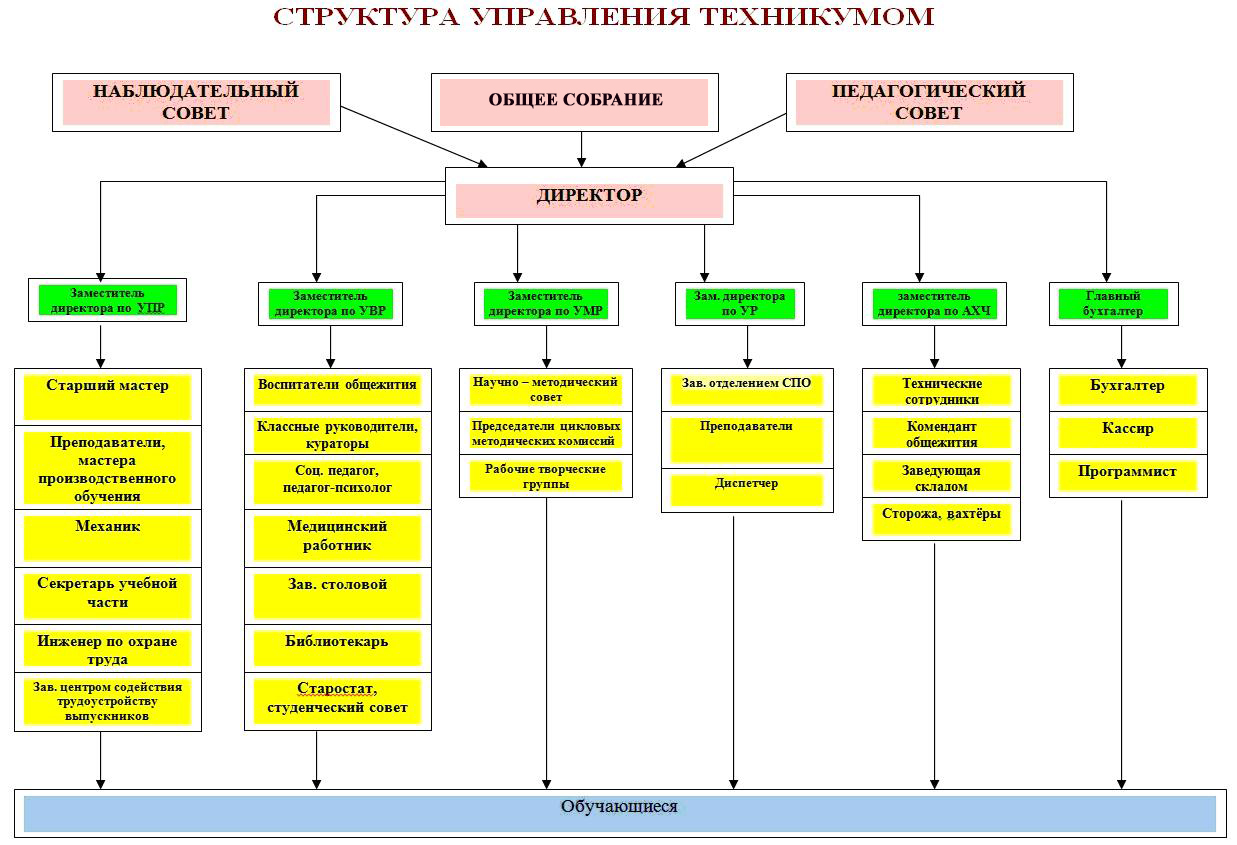 Структура методического сервиса ОУПри построении структуры модели методической работы исходили из того, что управление объектами состоит  из нескольких уровней.В структуру модели системы управления качеством методической работы в техникуме  входят следующие элементы:цикловые методические  комиссии (далее - ЦМК);преподавательский состав;обучающиеся.Методическая работа - целостная система взаимодействия методических, информационных, диагностических, кадровых, материально-технических подсистем.Центром этой системы является методический кабинет, где собран учебно-методический материал, отражающий инновационный опыт педагогического коллектива, ОПОП, печатные работы преподавателей, новинки педагогической и методической литературы и пр.Координирующее звено методической работы в техникуме - ЦМК. ЦМК объединяют преподавателей родственных дисциплин и /или профессий и специальностей СПО. Основная функция — координирование подготовки обучающихся по тому или иному циклу дисциплин, а также работа по учебному, учебно-методическому, научно-методическому обеспечению учебных дисциплин цикла.ЦМК:координирует учебно-программное и учебно-методическое обеспечение освоения обучающимися  учебных дисциплин по специальностям/профессиям СПО;оказывает помощь преподавателям в реализации ФГОС СПО;способствует повышению профессионального уровня преподавателей;содействует внедрению инновационных педагогических и информационных технологий, направленных на улучшение качества подготовки будущих специалистов и повышение конкурентоспособности выпускников техникума  на рынке труда.Функциональное значения, уровень участия, обязанности организационно-управленческих органов, созданных профессиональных объединений педагогов, советовПедагогический совет является высшим коллегиальным органом Техникума, определяющим перспективы его развития и координирующим вопросы учебно-воспитательной, производственной, методической и хозяйственной деятельности (в рамках его компетенции). Основной задачей педагогического совета является обеспечение коллегиальности в решении вопросов методической, воспитательной работы, физического воспитания обучающихся в техникуме. Педагогический совет определяет основные направления учебно-производственной деятельности учебного заведения, содержание, формы, методы и средства профессионального обучения.Педагогический совет рассматривает и принимает решения по основным принципиальным вопросам педагогической и учебно-производственной деятельности техникума. В состав педагогического совета входят директор, заместители директора, педагогические работники, а также библиотекарь, медицинский работник, представители общественных организаций, председатель родительского комитета. Председателем педагогического совета является директор Техникума. По необходимости на заседание педагогического совета могут приглашаться представители предприятий, родительского комитета, методические работники учебно-методических организаций территориальных управлений и обучающиеся Техникума.Работа педагогического совета осуществляется в соответствии с планом работы Техникума на учебный год. Председатель организует его работу и председательствует на нем. Педагогический совет собирается не реже одного раза в три месяца. В случае необходимости могут проводиться внеочередные заседания педагогического совета.Решения педагогического совета Техникума принимаются большинством присутствующих на заседании членов. Решения педагогического совета обязательны для всех педагогических работников и обучающихся. Информация о результатах выполнения решений заслушивается на очередном заседании педагогического совета.На заседании педагогического совета секретарь ведет протоколы и отвечает за достоверность сведений. Протокол подписывается председателем и секретарем совета. В протокол записывается его номер, дата заседания, краткое содержание выступлений, предложений, замечаний, принятое решение. К протоколу прилагаются материалы по обсуждаемым вопросам. Протоколы педагогического совета хранятся в делах Техникума в течение 10 лет.6. ОЖИДАЕМЫЕ КОНЕЧНЫЕ РЕЗУЛЬТАТЫ РЕАЛИЗАЦИИ ПРОГРАММЫ И ЦЕЛЕВЫЕ ИНДИКАТОРЫ, ПОКАЗАТЕЛИ ЕЕ ЭФФЕКТИВНОСТИ6.1 Ожидаемые конечные результаты реализации ПрограммыПодготовлены предложения по объемам и структуре подготовки кадров профессий и специальностей ТОП- 50 и ТОП- РЕГИОН (Приложение 3.).Участие в конкурсе КЦП  по  профессиям и специальностям из  перечня ТОП- 50 и ТОП- РЕГИОН.Оснащены СЦК, ЦОПП и ЦПДЭ. На базе Техникума создана современная инфраструктура для оценки качества подготовки кадров для ключевых отраслей региональной экономики, в том числе  в соответствии с перечнями ТОП- 50 и ТОП- РЕГИОН.На базе техникума создана современная инфраструктура для массовой подготовки кадров, в том числе в соответствии с перечнями ТОП- 50 и ТОП- РЕГИОН.Проведение внутриучрежденских отборочных и региональных чемпионатов Ворлдскиллс. Участие во Всероссийских конкурсах, после побед в региональных.Повышение квалификации преподавателей и мастеров производственного обучения, реализующих образовательные программы СПО, в том числе по профессиям и специальностям из перечня ТОП-50 в соответствии со стандартами Ворлдскиллс.Подготовка экспертов демонстрационного экзамена в составе ГИА, чемпионатов и конкурсов по стандартам Ворлдскиллс.Модернизация материально-технической базы техникума для обеспечения подготовки кадров по ТОП- 50 и ТОП- РЕГИОН.Участие работодателя в организации и осуществлении подготовки кадров, в профориентационной работе.Для оценки эффективности и результативности решения задач, определенных Программой, предлагается система целевых индикаторов и показателей, характеризующих реализацию Программы.Таблица 6.6.2 Система целевых индикаторов и показателей, характеризующих реализацию Программы развития Техникума на 2018 - 2021 годы7. ОБОСНОВАНИЕ РЕСУРСНОГО ОБЕСПЕЧЕНИЯ ПРОГРАММЫнормативно-правовое обеспечение Таблица 7.Перечень локальных актовОГАПОУ «Старооскольский техникум технологий и дизайна»Должностные инструкции:1.1. Должностная инструкция директора1.2. Должностная инструкция заместителя директора1.3. Должностная инструкция заведующей отделением1.4. Должностная инструкция заведующей учебной частью1.5. Должностная инструкция социального педагога1.6. Должностная инструкция педагога-психолога1.7. Должностная инструкция методиста1.8. Должностная инструкция педагога дополнительного образования1.9. Должностная инструкция руководителя физического воспитания1.10. Должностная инструкция мастера производственного обучения1.11. Должностная инструкция воспитателя1.12. Должностная инструкция старшего мастера1.13. Должностная инструкция преподавателя-организатора ОБЖ1.14. Должностная инструкция куратора1.15. Должностная инструкция заведующего учебным кабинетом1.16. Должностная инструкция главного бухгалтера1.17. Должностная инструкция бухгалтера1.18. Должностная инструкция юрисконсульта1.19. Должностная инструкция специалиста по кадрам1.20. Должностная инструкция секретаря руководителя1.21. Должностная инструкция секретаря учебной части1.22. Должностная инструкция заведующего библиотекой1.23. Должностная инструкция заведующего столовой 1.24. Должностная инструкция повара1.25. Должностная инструкция коменданта1.26. Должностная инструкция медицинской сестры1.27. Должностная инструкция инженера1.28. Должностная инструкция инженера - электроника (программиста)1.29. Должностная инструкция заведующего складом1.30. Должностная инструкция водителя автобуса1.31. Должностная инструкция водителя автомобилянаучно-методическое обеспечениеВ настоящее время в Техникуме  в достаточной мере имеется  программно-методический инструментарий для реализации намеченных задач своего развития.программно-методическое обеспечение В Техникуме осуществляется  формирование: ОПОП (ППССЗ, ППКРС), которые обеспечиваются учебно-методической документацией по всем дисциплинам, междисциплинарным курсам и профессиональным модулямучебно–методических комплексов (далее - УМК) по учебным дисциплинам, профессиональным модулям по всем специальностям и профессиям СПО, реализуемых техникумом; банка методических материалов (методическое сопровождение учебных дисциплин, профессиональных модулей, учебных и производственных практик). В Техникуме ведется изучение, обобщение и трансляция актуального педагогического опыта.Также в Техникуме ведётся  подготовка по профессиональному обучению.Таблица 8.Перечень  программ профессиональной подготовкиинформационное обеспечениеВ Техникуме есть электронная почта, сетевое хранилище информации администрации и педагогических работников, ведется электронный документооборот, активно функционирует официальный сайт учреждения. Адрес сайта - http://sttd31.ru/ Кадровый потенциал учреждения достаточно высок – 100% педагогов владеют информационно-коммуникационными технологиями, активно работают в Интернете. Все больше преподавателей выбирают курсовую подготовку через дистанционные курсы, создание электронного «портфолио» через предметные мини-сайты. В связи с бурным развитием информационных технологий роль официального сайта в деятельности Техникума возрастает. Сайт является не только презентационным, то есть представляет собой информацию об образовательном учреждении, но и содержит всестороннее освещение образовательной, научно-методической, общественной деятельности учебного заведения, обмен опытом, творческими идеями, достижениями, формами внеклассной работы. Официальный сайт образовательного учреждения имеет особый стиль и содержание, нацелен на создание позитивного имиджа учебного заведения. Таким образом, официальный сайт является инструментом распространения информации, способствует взаимодействию всех участников образовательного процесса и отражает бренд образовательного учреждения. Ответственными по сопровождению и наполнению сайта являются заместители директора, методист, системный администратор, а также обучающиеся, входящие в состав студенческого совета.Создана активно действующая группа ВКонтакте. Издается печатно-электронный орган – информационно-рекламная общетехникумовская газета «Pro STTD».кадровое обеспечение Анализ возрастного состава, квалификационной категории и стажа работы указывает на то, что основную часть педагогического коллектива составляют грамотные, высококвалифицированные педагоги, способные к инновационной деятельности, разработке и внедрению новых форм работы с обучающимися и их родителями.Реализация ППКРС обеспечивается педагогическими кадрами, имеющими среднее профессиональное или высшее образование, соответствующее профилю преподаваемой дисциплины (модуля). Мастера производственного обучения имеют на 1 - 2 разряда по профессии рабочего выше, чем предусмотрено ФГОС СПО для выпускников. Опыт деятельности в организациях соответствующей профессиональной сферы является обязательным для преподавателей, отвечающих за освоение обучающимся профессионального учебного цикла, эти преподаватели и мастера производственного обучения получают дополнительное профессиональное образование по программам повышения квалификации, в том числе в форме стажировки в профильных организациях не реже 1 раза в 3 года.Реализация ППССЗ по специальности обеспечивается педагогическими кадрами, имеющими высшее образование, соответствующее профилю преподаваемой дисциплины (модуля). Опыт деятельности в организациях соответствующей профессиональной сферы является обязательным для преподавателей, отвечающих за освоение обучающимся профессионального цикла, эти преподаватели должны проходить стажировку в профильных организациях не реже 1 раза в 3 года.В соответствии с графиком повышения квалификации педагогические  работники  проходят курсы повышения квалификации, педагогические стажировки в ПОО Белгородской области  и производственные стажировки на предприятиях.В рамках подготовки к демонстрационному экзамену и чемпионатов по стандартам WorldSkills Russia в 2017 году 5 преподавателей  прошли обучение в союзе «Агентство развития профессиональных сообществ и рабочих кадров «Молодые профессионалы (Ворлдскиллс Россия)», сдали экзамен и получили свидетельства на право участия в оценке демонстрационного экзамена и свидетельства на право проведения чемпионатов по стандартам WorldSkills в рамках своего региона по следующим компетенциям: Кондитерское дело; Прикладная эстетика; Поварское дело; Парикмахерское искусство.Педагогические работники активно принимают участие в работе РУМО, УМО, семинаров, НПК различного уровня, выступают с докладами  на заседаниях круглых столов в рамках  проведения региональных этапов Всероссийской олимпиады профессионального мастерства.Анализ статистики повышения квалификации работниками техникума свидетельствует о понимании необходимости совершенствования педагогических компетенций, личностного развития овладения инновационными методами обучения и воспитанияорганизационное обеспечение Разработка  образовательной программы, составление расписания, циклограмм управленческой деятельности, составление планов работы структурных подразделений, профессиональных объединений педагогов.мотивационное обеспечение В Техникуме проводятся мероприятия по повышению мотивации преподавателей и обучающихся.Способы повышения мотивации:- для  преподавателей: материальное поощрение в виде стимулирующих выплат,  моральное поощрение преподавателей в виде похвалы, благодарности, грамоты, а также предоставление возможности для обучения на престижных курсах, для прохождения стажировки и участия в профессиональных конкурсах;- в целях морального и материального стимулирования труда обучающихся  отмечаются публично успехи при отличном и хорошем окончании сессии, участие и победы в мероприятиях различного уровня. Например, на линейке, где собираются преподаватели и обучающиеся, на официальной странице Техникума в социальных сетях. Отличники поощряются объявлением благодарности, благодарственным письмом родителям, выплатой повышенной стипендии. Расширение функциональных обязанностей обучающихся, предоставление возможности проявить себя в той области, которая им более близка.материально-техническое обеспечениеМТБ Техникума регулярно пополняется оргтехникой (принтерами, компьютерами, мультимедийными проекторами), что позволяет облегчить подготовку преподавателям к теоретическим и практическим занятиям и способствует  формированию у обучающихся общих и профессиональных компетенций.Учебные кабинеты оснащены 486 учебными местами.Мастерские, лаборатории оснащены 307 учебными местами.Библиотека техникума оснащена:принтер  – 1 шт., ноутбук –  2шт.,  колонки Logitech – 2 шт., телевизор; обучающая компьютерная программа «Английский на компьютере»;электронные приложения к общеобразовательным учебникам - 25 штук;электронных энциклопедий - 10 штук;электронные методические сборники - 10 штук;электронные версии  учебников - 15 шт.;сканированные версии учебников по всем специальностям и профессиям СПО - 79 шт.Для реализации программы необходимо в Техникуме продолжить  комплектование компьютерной техникой, программным обеспечением, электронными учебниками, наглядными пособиями, учебным оборудованием, учебно-методическим пособиями (Приложения 4, 5.).финансово-экономическое обеспечениеМероприятия по изысканию внебюджетных средств:организация малого предприятия без образования  юридического лица швейного профиля;составление бизнес–плана по поступлению денежных средств в Техникум от работ и услуг учебно–производственных  мастерских, аренды помещений, деятельности малого предприятия и сотрудничество по переобучению по программам  профессионального обучения и по дополнительным профессиональным программам с центрами  занятости населения Белгородской и Курской областей;увеличение доходов от работы учебно–производственных мастерских8. ИНФОРМАЦИОННО-АНАЛИТИЧЕСКОЕ СОПРОВОЖДЕНИЕ ПРОГРАММЫПрограмма информационно-аналитической деятельности состоит из трёх блоков, которые включают в себя мониторинговые исследования, нацеленные на измерение показателей успешности по задачам Программы развития. Развитие современной инфраструктуры для подготовки высококвалифицированных специалистов и рабочих кадров в соответствии с требованиями ФГОС, профессиональными стандартами, регламентами Ворлдскиллс и запросами рынка труда; организация деятельности техникума в качестве СЦК, ЦОПП и ЦПДЭ;Развитие системы непрерывного социального партнерства с целью подготовки конкурентоспособного рабочего и компетентного специалиста через создание онлайн среды, включающей электронные образовательные ресурсы и сервисы, реализацию программ совместно с работодателями.Создание условий и возможностей для непрерывного профессионального роста педагогических работников, для опережающей адаптивной подготовки кадров на базе ПОО, минимизирующей кадровые дефициты в соответствии с текущими и перспективными требованиями рынка труда.Сопровождение процесса социализации и адаптации обучающихся из числа незащищённых, инвалидов и лиц с ОВЗ.Таблица 9.9. ПРИЛОЖЕНИЯПриложение 1.Показатели результативностиучебно-воспитательного процесса ТехникумаМероприятия спортивной направленностиВнутритехникумовские мероприятия:- 20.09.2017г.  - первенство техникума по лёгкоатлетическому кроссу, метанию гранаты. - 30.11 - 01.12. 2017г. -  первенство техникума по настольному теннису 1 курс, - 05.12 2017г. -   первенство техникума по настольному теннису 2-3 курсы. - 08.11.2017 г.  - товарищеская встреча с командой ДЮСШа по волейболу. - 06.12.2017 г.  - спортивное мероприятие «Час здоровья» среди обучающихся, проживающих в общежитии. - 20.12.2017г. - 27 12.2017г.  - первенство техникума по волейболу. -на сайте ГТО было зарегистрировано 406 человек. Городские и областные соревнования:- 03 сентября 2017 г. - III лёгкоатлетический кросс, посвящённый памяти Н.М. Степанищева. - 08 октября 2017г. -  Оскольский полумарафон . - 10-12 октября 2017г. - первенство области по лёгкоатлетическому кроссу (3 место). - 13 октября 2017г.  - первенство города по лёгкоатлетическому кроссу - 23-27 октября 2017г. - первенство области по настольному теннису. - 13-17 ноября 2017г. - первенство области по волейболу - 24 ноября 2017г. -  первенство города по настольному теннису (3 место ) - 26 по 28 сентября 2017г. -  участие в первенстве города по летнему многоборью ГТО. - 12.02.2018 – 13.02.2018г. – городской зимний полиатлон среди обучающихся СПО (команда девушек – 1 место; в личном зачете одно 1-е место, одно 2-е место).- первенство города по лыжным гонкам среди всех образовательных учреждений (на дистанции 5 км – 1 место).- 14.02.2018г. – первенство города по шахматам (команда девушек – 1 место, команда юношей – 2 место).- 19.03.2018 – 23.03.2018г. - первенство области по баскетболу (команда девушек – 2 место)Приложение 2.С начала 2017-2018 учебного года достаточно активно педагогические работники Техникума принимают участие в мероприятиях регионального, Всероссийского и международного уровней, добиваются значительных результатов.УЧАСТИЕ ПЕДАГОГИЧЕСКИХ РАБОТНИКОВ ОГАПОУ «Старооскольский техникум технологий и дизайна»в мероприятиях международного и Всероссийского уровнейУЧАСТИЕ ПЕДАГОГИЧЕСКИХ РАБОТНИКОВ ОГАПОУ «Старооскольский техникум технологий и дизайна»в мероприятиях регионального уровняПриложение 3.Планируемое движение контингента 2018-2021 гг.при мощности техникума 720 человекПриложение 4.Сводные данныепо расчету потребности в ресурсном обеспечении,необходимом для реализации Программы, по задачамПриложение 5.Объемы финансирования мероприятий Программы развития на 2018 - 2021 годыНаименование ПрограммыПрограмма развития областного государственного автономного профессионального образовательного учреждения «Старооскольский техникум технологий и дизайна» на 2018 – 2021 годыРазработчик Программы Рабочая группа в составе:С.В. Ткалич, директор;О.В. Кривошеева, заместитель директора;В.П. Кислицына, заместитель директора;Н.И. Павлова, заместитель директора;Т.Б. Гончарова, заместитель директора;И.И. Данилов, заместитель директора;О.Д. Тума, главный бухгалтер;А.В. Новикова, заведующая отделением;Н.Е. Панкратова, методист.Правовое обоснование ПрограммыФедеральный закон от 29.12.2012 № 273-ФЗ «Об образовании в Российской Федерации» (с изменениями и дополнениями);Федеральный закон от 03.11.2006г. №174-ФЗ (ред. от 03.07.2016) "Об автономных учреждениях";Стратегия развития системы подготовки рабочих кадров и формирования прикладных квалификаций в Российской Федерации на 2013 – 2020 годы (одобрена коллегией Министерством образования и науки  РФ, Протокол от 18.07.2013г. №ПК-5вн); Государственная программа Российской Федерации «Развитие образования» (утверждена постановлением Правительства РФ от 26.12.2017 №1642);Комплекс мер, направленных на совершенствование среднего профессионального образования на 2015 – 2020 годы (утвержден распоряжением Правительства РФ от 3 марта 2015г. № 349-р);Паспорт приоритетного проекта «Образование» по направлению «Подготовка высококвалифицированных специалистов и рабочих кадров с учетом современных стандартов и передовых технологий» (утв. президиумом Совета при Президенте РФ по стратегическому развитию и приоритетным проектам, протокол от 25 октября 2016г. №9);Приказ Министерства образования и науки РФ от 14 июня 2013г. №462 «Об утверждении порядка проведения самообследования образовательной организацией»;Приказ Министерства образования и науки РФ от 14 июня 2013г. №464 «Об утверждении порядка организации и осуществления образовательной деятельности по образовательным программам среднего профессионального образования»;Приказ Министерства образования и науки РФ от 2 июля 2013г.  №513 «Об утверждении перечня профессий рабочих, должностей служащих, по которым осуществляется профессиональное обучение»;Приказ Министерства образования и науки РФ  от 23 июля 2013г. №611 «Об утверждении Порядка формирования и функционирования инновационной инфраструктуры в системе образования»;Приказ Министерства труда и социальной защиты России №831 от 2 ноября 2015г. «Об утверждении списка 50 наиболее востребованных на рынке труда, новых и перспективных профессий, требующих среднего профессионального образования»;Положение о стандартах Ворлдскиллс, утвержденное Правлением Союза «Молодые профессионалы Ворлдскиллс Россия)» от 9 марта 2017г., протокол №1, с изменениями от 27 октября 2017 г., протокол №12;Методические рекомендации по разработке основных профессиональных образовательных программ и дополнительных профессиональных программ с учетом соответствующих профессиональных стандартов (утв. Минобрнауки России 22 января 2015г. №ДЛ-1/05вн);Постановление Правительства Российской Федерации от 7 декабря 2011г. №1011 «О Всероссийском конкурсе профессионального мастерства «Лучший по профессии».Методические рекомендации по проведению оценочных процедур в образовательных организациях среднего профессионального образования и определению результатов освоения профессиональных и универсальных (общих) компетенций. (http://www.crpo-mpu.com/432225624); Рекомендации по организации и проведению Всероссийского конкурса профессионального мастерства «Лучший по профессии» утвержденные решением организационного комитета по проведению Всероссийского конкурса профессионального мастерства «Лучший по профессии» (протокол №1 от 23 апреля 2013г.);Постановление Правительства от 01 декабря 2015 г. № 1297 «Об утверждении государственной программы «Доступная среда» на 2011-2020г.г.». Закон Белгородской области от 28.12.2004 №165 (ред. от 09.03.2011) “Социальный кодекс Белгородской области“ (принят Белгородской областной Думой 09.12.2004);Стратегия социально-экономического развития Белгородской области до 2025 года. Утверждена постановлением Правительства Белгородской области от 25 января 2010 года N 27-пп;Постановление правительства Белгородской области от 16 декабря 2013г. 523-пп "Об утверждении государственной программы Белгородской области "Социальная поддержка граждан в Белгородской области на 2014 - 2020 годы";Государственная программа Белгородской области «Содействие занятости населению Белгородской области в период 2014-2020 г.г.» (утверждена постановлением Правительства Белгородской области от 16.12.2013г. №527-пп);Постановление Правительства Белгородской области от 30 декабря 2013г. №528-пп "Об утверждении государственной программы Белгородской области "Развитие образования Белгородской области на 2014-2020 годы";Государственная программа Белгородской области "Развитие кадровой политики Белгородской области на 2014-2020 годы", подпрограмма 2 "Развитие профессионального образования (утв. постановлением Правительства БО от 30 декабря 2013г. №530-пп)Приказ департамента внутренней и кадровой политики Белгородской области от 17 июля 2017г. №255 «Об утверждении списка наиболее востребованных профессий и специальностей». Приказ от 16 февраля 2018г. №64 о внесении изменений в приказ департамента внутренней и кадровой политики Белгородской области от 17 июля 2017г. №255 «Об утверждении списка наиболее востребованных профессий и специальностей» с приложением;Постановление Главы администрации Старооскольского городского округа от 18.02.2016г. №535 «Об организации временного трудоустройства несовершеннолетних граждан в свободное от учебы время».Цели и задачи ПрограммыСтратегическая цель Программы – модернизация профессионально-образовательной среды ОГАПОУ «Старооскольский техникум технологий и дизайна» для обеспечения подготовки высококвалифицированных специалистов и рабочих кадров, в соответствии с современными стандартами и передовыми технологиями, востребованными на региональном рынке труда.Задачами Программы являются:Развитие современной инфраструктуры для подготовки высококвалифицированных специалистов и рабочих кадров в соответствии с требованиями федерального государственного образовательного стандарта среднего профессионального образования, профессиональными стандартами, регламентами Ворлдскиллс и запросами рынка труда; организация деятельности техникума в качестве специализированного центра компетенций, центра опережающей профессиональной подготовки и центра проведения демонстрационного экзамена;Развитие системы непрерывного социального партнерства с целью подготовки конкурентоспособного рабочего и компетентного специалиста через создание онлайн среды, включающей электронные образовательные ресурсы и сервисы, реализацию программ совместно с работодателями.Создание условий и возможностей для непрерывного профессионального роста педагогических работников, для опережающей адаптивной подготовки кадров на базе профессиональной образовательной организации, минимизирующей кадровые дефициты в соответствии с текущими и перспективными требованиями рынка труда.Сопровождение процесса социализации и адаптации обучающихся из числа незащищённых, инвалидов и лиц с ОВЗ.Целевые индикаторы и показатели ПрограммыСм. раздел 6, стр. 25 – 28 Программы развитияСроки и этапы реализации Программы2018 - 2021 годы.На первом этапе 2018 – 2019г. работы, связанные с планированием и проведением начальных мероприятий, направленных на развитие ресурсной базы, обеспечивающей высокое качество подготовки кадров в соответствии с современными стандартами и передовыми технологиями, востребованными на региональном рынке труда.На втором (основном) этапе 2019 – 2020г. приоритет отдается мероприятиям, направленным наразвитие современной инфраструктуры для подготовки высококвалифицированных специалистов и рабочих кадров в соответствии с требованиями федерального государственного образовательного стандарта среднего профессионального образования, профстандартами, регламентами Ворлдскиллс и запросами рынка труда; организацию деятельности техникума в качестве специализированного центра компетенций, центра опережающей профессиональной подготовки и центра проведения демонстрационного экзамена;развитие системы непрерывного социального партнерства с целью подготовки конкурентоспособного рабочего и компетентного специалиста через создание онлайн среды, включающей электронные образовательные ресурсы и сервисы, реализацию программ совместно с работодателями;создание условий и возможностей для непрерывного профессионального роста педагогических работников, для опережающей адаптивной подготовки кадров на базе профессиональной образовательной организации, минимизирующей кадровые дефициты в соответствии с текущими и перспективными требованиями рынка труда;сопровождение процесса социализации и адаптации обучающихся из числа незащищённых, инвалидов и лиц с ОВЗ.На третьем этапе 2020 – 2021г. реализуются мероприятия, направленные на саморегулирование и корректирование деятельности по развитию комплекса условий и возможностей для подготовки кадров в соответствии с современными стандартами и передовыми технологиями, востребованными на региональном рынке труда.Объемы и источники финансирова-ния ПрограммыОбщий объем финансирования Программы составляет - 4 849 000  рублей, в том числе:за счет внебюджетных источников – 4 849 000 рублейОжидаемые конечные результаты реализации Программы Модернизирована материально-техническая база техникума для подготовки специалистов и рабочих кадров в соответствии с современными стандартами и передовыми технологиями.Обеспечено развитие непрерывного профессионального образования педагогических кадров. Осуществлено повышение квалификации и стажировка педагогов техникума по вопросам подготовки  высококвалифицированных специалистов и рабочих кадров по перечню ТОП-50 в соответствии с современными стандартами и передовыми технологиями.Разработаны, апробированы, внедрены учебно-методические комплексы, обеспечивающих подготовку кадров по ТОП-50 и ТОП-РЕГИОН, согласованные с работодателями профильных отраслей, имеющие положительную экспертную оценку профессионально-общественной аккредитации.Подтверждено высокое качество подготовки обучающихся техникума при сдаче ГИА в форме демонстрационного экзамена, через успешное прохождение процедуры независимой оценки квалификаций и конкурсного движения.Получен статус специализированного центра компетенций, центра опережающей профессиональной подготовки и центра проведения демонстрационного экзамена, аккредитованные по стандартам Ворлдскиллс Россия.Механизм экспертизы ПрограммыПедагогический аудит, программы информационно-аналитической деятельности и мониторинговых исследований, план внутритехникумовского контроля.ИнформацияСодержаниеРегионБелгородская  областьПолное наименование  ОУОбластное государственное  автономное   профессиональное  образовательное  учреждение «Старооскольский техникум технологий и дизайна»Учредитель  ОУДепартамент внутренней и кадровой политики Белгородской областиАдрес ОУ309513, Белгородская область, г. Старый Оскол, м-н Студенческий, д.4Телефон/факс8 (4725) 24-30-93  приемная директора, факс: 8 (4725) 24-30-93E-mailsttd31@mail.ruДиректор ОУТкалич Светлана ВикторовнаВид  ОУТехникумТип  ОУПрофессиональное образовательное учреждениеДата регистрации Устава ОУУтвержден приказом  департамента внутренней и кадровой политики области от 18.06.2015г. №159ЛицензияСерия 31Л01  №  0001664 от 29 сентября 2015 г., регистрационный №6998, бессрочно АккредитацияСерия  31А01 № 0000867 от 22 мая  2017г., регистрационный  №  4285. Сроком  до 22 мая 2023г.Общее количество обучающихся705 человекПодготовка по специальностям19.02.10 Технология продукции общественного питания29.02.01 Конструирование,  моделирование и технология швейных изделий43.02.02 Парикмахерское искусство43.02.04 Прикладная эстетика43.02.13 Технология парикмахерского искусства46.02.01 Документационное обеспечение управления и архивоведение54.02.01 Дизайн (по отраслям)Подготовка по профессиям СПО29.01.07 Портной38.01.02 Продавец, контролёр-кассир43.01.02 Парикмахер43.01. 09 Повар, кондитер, 19.01.17  Повар, кондитерУровень  обученияСреднее профессиональное образованиеРежим функционированияПонедельник – пятница: 8.30 – 16.00 Суббота: 8.30 – 14.00Форма обученияОчная Наименование показателяНа 30 марта 2018 г.Штатная численность работников:- всего86 человек- в.т.ч. руководящие работники8 человек- в т.ч. педагогические работники38 человекиз них:- преподаватели (без учета внешних)- преподаватели (внешние совместители)31 человек- мастера производственного обучения1 человек- преподаватель-организатор ОБЖ1 человек- социальный педагог1 человек- методист1 человек- педагог-психолог1 человек- воспитатели2 человекаОбразовательный ценз педагогических работников:- с высшим профессиональным образованием37 человек- со средним профессиональным образование9 человек- с высшей квалификационной категорией13 человек- с первой квалификационной категорией14 человекОценка  актуального состояния  внутреннего потенциала  техникумаОценка  актуального состояния  внутреннего потенциала  техникумаОценка  перспектив развития  техникума  в соответствии  с изменениями  внешнего окруженияОценка  перспектив развития  техникума  в соответствии  с изменениями  внешнего окруженияСильная сторона(S)Слабая сторона(W)Благоприятные возможности (O)Риски(T)1.SWOT – анализ  по реализации  образовательных программ1.SWOT – анализ  по реализации  образовательных программ1.SWOT – анализ  по реализации  образовательных программ1.SWOT – анализ  по реализации  образовательных программАккредитация    ППСССЗ:19.02.10 Технология продукции общественного питания29.02.01 Конструирование,  моделирование и технология швейных изделий43.02.02 Парикмахерское искусство43.02.04 Прикладная эстетика46.02.01 Документационное обеспечение управления и архивоведение54.02.01 Дизайн (по отраслям)ППКРС:19.01.17  Повар, кондитер29.01.07 Портной38.01.02 Продавец, контролёр-кассир43.01.02 Парикмахер43.01. 09   Повар, кондитерСлабая  мотивация обучающихся для получения профессиональной подготовки  по смежным рабочим профессиямРасширение  перечня дополнительных образовательных услуг  для  незанятого населения регионаУменьшение количества  выпускников  школ Пройдена процедура  ПОА по специальностям:43.02.02 Парикмахерское искусство29.02.01 Конструирование,  моделирование и технология швейных изделийНедостаточное финансированиеВозможность прохождения  процедуры ПОА  по другим специальностям и  профессиям СПО, осваиваемым в техникуме.ПОА – признание качества и уровня подготовки выпускников программы, которая отвечает требованиям профессиональных стандартов. ПОА предусмотрена  ст. 96 273-ФЗ «Об образовании в РФ» и не дублирует государственную аккредитацию в силу применения иных критериев и процедур.Закрытие предприятий, которые  являются  социальными партнёрами2.SWOT – анализ  по кадровому обеспечению2.SWOT – анализ  по кадровому обеспечению2.SWOT – анализ  по кадровому обеспечению2.SWOT – анализ  по кадровому обеспечениюПрофессиональный уровень и квалификация педагогического персонала  полностью соответствует содержанию подготовки СПОДоля  педагогических работников в возрасте от 40 до 50 лет менее 35%Привлечение  в ряды педагогических работников  техникума  перспективных выпускников  ПОО с целью  удовлетворения потребностей региона.Снижение уровня качества  обученияВключение  молодых преподавателей  в процесс накопления  педагогического опытаНедостаточность педагогического опыта у молодых преподавателейФункционирование «Школы начинающего педагога»Смена рабочего места, вида  деятельностиПовышение квалификации педагогических работников для   подготовки специалистов по ТОП-50,  ТОП-РЕГИОН, востребованных специальностей и профессий Недостаточное финансирование  ТОП-50 - наиболее востребованные и перспективные профессии и специальности на рынке труда Самой большой группой востребованных профессий по ТОП-50 остаются рабочие специальности в сфере промышленного производства в самых разных отраслях.3.SWOT – анализ по контингенту обучающихся3.SWOT – анализ по контингенту обучающихся3.SWOT – анализ по контингенту обучающихся3.SWOT – анализ по контингенту обучающихсяВыполнение контрольных цифр приёма обучающихся; высокий рейтинг в молодёжной среде направлений подготовки техникумаЗначительное преобладание в количественном составе контингента девушек над юношами, выпускников 9 классов над поступившими на базе 11 классовРост престижа учебного заведения в связи с победами педагогов и обучающихся в конкурсах и освещением успехов техникума в СМИ и социальных сетях; повышение качества зачисляемого контингента на первый курс и улучшение других показателей приёмаУменьшение количества  выпускников  школ4.SWOT – анализ по исследовательской работе в техникуме4.SWOT – анализ по исследовательской работе в техникуме4.SWOT – анализ по исследовательской работе в техникуме4.SWOT – анализ по исследовательской работе в техникумеУчастие  административных  и  педагогических  работников техникума в НПК регионального, всероссийского  и международного уровней.Недостаточная инициативапедагогических работников в научно-исследовательскихконкурсах, разработке проектов.Широкий спектрнаучно - практических,методическихмероприятий дляпедагогическихработников ПООВысокие достижения обучающихся в конкурсах профессионального мастерства,  олимпиадах  различного уровняНизкая мотивация преподавателей к непрерывному развитию в своей профессиональной деятельности.Участие  обучающихся в Чемпионате «Молодые профессионалы» (WorldSkills Russia),  во Всероссийской олимпиаде профессионального мастерства. Ограничение возраста участников5.SWOT – анализ по материально – техническим и информационным ресурсам техникума5.SWOT – анализ по материально – техническим и информационным ресурсам техникума5.SWOT – анализ по материально – техническим и информационным ресурсам техникума5.SWOT – анализ по материально – техническим и информационным ресурсам техникумаМТБ  соответствуетсовременным требованиями укомплектована в соответствии с требованиями к условиям реализации ФГОС СПО.Быстрые темпы моральногоустаревания компьютернойтехники, библиотечных фондов.Большой  ассортимент ивыбор материально-технических,информационных,библиотечных ресурсов на потребительском  рынке.Инфляция, приводящая  к  удорожанию материально-технических, информационных, библиотечных ресурсов.Оценка  актуального состояния  внутреннего потенциала  техникумаОценка  актуального состояния  внутреннего потенциала  техникумаОценка  перспектив развития  техникума  в соответствии  с изменениями  внешнего окруженияОценка  перспектив развития  техникума  в соответствии  с изменениями  внешнего окруженияСильная сторона(S)Слабая сторона(W)Благоприятные возможности(O)Риски(T)1.SWOT – анализ  состояния и эффективности учебно-воспитательной деятельности1.SWOT – анализ  состояния и эффективности учебно-воспитательной деятельности1.SWOT – анализ  состояния и эффективности учебно-воспитательной деятельности1.SWOT – анализ  состояния и эффективности учебно-воспитательной деятельностиВысокая конкурентоспособность в рейтинговых показателях среди ПОО Белгородской области;ИКТ-компетентность педагогического состава;Наличие сайта техникума, официальной группы ВКонтакте;Опыт работы с социальными партнерами при организации учебной и внеурочной деятельности обучающихся;Осуществляется система воспитательной работы, дающая положительную динамику уровня воспитанности обучающихся. Высокая социальная активность обучающихся;Сформирована система студенческого самоуправления;Созданы условия для сохранения здоровья обучающихся;Психологическое сопровождение учебно-воспитательного  процесса.Наличие детей «группы риска», состоящих на учете в КДН;Недостаточный уровень образованности абитуриентов.Повышение эффективности работы с одаренными и талантливыми обучающимися с привлечением социальных партнеров;Модернизация материально-технической  базы в соответствии с современными стандартами и передовыми технологиями.Снижение уровня общей подготовки абитуриентов;непрогнозируемые изменения в социально-экономической обстановке региона2018 - 2021 г.2018 - 2021 г.2018 - 2021 г.2018 - 2021 г.1. Развитие современной инфраструктуры для подготовки высококвалифицированных специалистов и рабочих кадров в соответствии с требованиями ФГОС, профессиональными стандартами, регламентами Ворлдскиллс и запросами рынка труда; организация деятельности техникума в качестве СЦК, ЦОПП и ЦПДЭ1. Развитие современной инфраструктуры для подготовки высококвалифицированных специалистов и рабочих кадров в соответствии с требованиями ФГОС, профессиональными стандартами, регламентами Ворлдскиллс и запросами рынка труда; организация деятельности техникума в качестве СЦК, ЦОПП и ЦПДЭ1. Развитие современной инфраструктуры для подготовки высококвалифицированных специалистов и рабочих кадров в соответствии с требованиями ФГОС, профессиональными стандартами, регламентами Ворлдскиллс и запросами рынка труда; организация деятельности техникума в качестве СЦК, ЦОПП и ЦПДЭ1. Развитие современной инфраструктуры для подготовки высококвалифицированных специалистов и рабочих кадров в соответствии с требованиями ФГОС, профессиональными стандартами, регламентами Ворлдскиллс и запросами рынка труда; организация деятельности техникума в качестве СЦК, ЦОПП и ЦПДЭ№ п/пМероприятияСрокиОтветствен-ные1Актуализация кадровой потребности отраслей экономики в разрезе профессий и специальностей среднего профессионального образования из перечней ТОП- 50 и ТОП – РЕГИОН2018 г., далее - ежегодноАдминистрация Техникума2Определение приоритетов в направлениях подготовки. Получение лицензий на набор по  профессиям и специальностям из перечня ТОП- 50 и ТОП - РЕГИОН. Участие в конкурсе контрольных цифр приема на подготовку  по образовательным программам СПО, соответствующим новым ФГОС по перечню ТОП-50 и ТОП- РЕГИОН2018 г., далее - ежегодноАдминистрация Техникума3Создание и оснащение центров проведения демонстрационного экзамена, в том числе по профессиям и специальностям из перечня ТОП- 50 на базе учебного заведения2019 г.Администрация Техникума4Создание и развитие СЦК, в том числе по профессиям и специальностям из перечня ТОП-50 и ТОП- РЕГИОН на базе техникума2020 г.Администрация Техникума5Участие в чемпионатах профессионального мастерства по стандартам Ворлдскиллс 4 квартал 2018 г., далее - ежегодноАдминистрация, ИПР Техникума2. Развитие системы непрерывного социального партнерства с целью подготовки конкурентоспособного рабочего и компетентного специалиста через создание онлайн среды, включающей электронные образовательные ресурсы и сервисы, реализацию программ совместно с работодателями2. Развитие системы непрерывного социального партнерства с целью подготовки конкурентоспособного рабочего и компетентного специалиста через создание онлайн среды, включающей электронные образовательные ресурсы и сервисы, реализацию программ совместно с работодателями2. Развитие системы непрерывного социального партнерства с целью подготовки конкурентоспособного рабочего и компетентного специалиста через создание онлайн среды, включающей электронные образовательные ресурсы и сервисы, реализацию программ совместно с работодателями2. Развитие системы непрерывного социального партнерства с целью подготовки конкурентоспособного рабочего и компетентного специалиста через создание онлайн среды, включающей электронные образовательные ресурсы и сервисы, реализацию программ совместно с работодателями№ п/пМероприятияСрокиОтветствен-ные1Организация совместно с работодателями подготовки кадров по профессиям/ специальностям из перечня ТОП- 50 и ТОП- РЕГИОН4 квартал 2018 г., далее - ежегодноАдминистрация, ИПР Техникума2Расширение опыта привлечения работодателей к проведению профориентации в школах города и на базе техникума.ежегодноАдминистрация, ИПР Техникума3Обновление материально-технической базы  техникума2018 – 2021 г.г.Администрация Техникума3. Создание условий и возможностей для непрерывного профессионального роста педагогических работников, для опережающей адаптивной подготовки кадров на базе ПОО, минимизирующей кадровые дефициты в соответствии с текущими и перспективными требованиями рынка труда.3. Создание условий и возможностей для непрерывного профессионального роста педагогических работников, для опережающей адаптивной подготовки кадров на базе ПОО, минимизирующей кадровые дефициты в соответствии с текущими и перспективными требованиями рынка труда.3. Создание условий и возможностей для непрерывного профессионального роста педагогических работников, для опережающей адаптивной подготовки кадров на базе ПОО, минимизирующей кадровые дефициты в соответствии с текущими и перспективными требованиями рынка труда.3. Создание условий и возможностей для непрерывного профессионального роста педагогических работников, для опережающей адаптивной подготовки кадров на базе ПОО, минимизирующей кадровые дефициты в соответствии с текущими и перспективными требованиями рынка труда.№ п/пМероприятияСрокиОтветствен-ные1Обеспечение ежегодного повышения квалификации преподавателей и мастеров производственного обучения, реализующих образовательные программы СПО, в том числе по профессиям и специальностям из перечня ТОП-50 в соответствии со стандартами Ворлдскиллс4 квартал 2018 г., далее - ежегодноАдминистрация, ИПР Техникума2Обеспечение подготовки экспертов демонстрационного экзамена в составе ГИА, чемпионатов и конкурсов по стандартам Ворлдскиллс3 квартал 2018 г., далее - ежегодноАдминистрация, ИПР Техникума3Формирование условий для создания опережающей адаптивной подготовки кадров на базе ПОО, минимизирующей кадровые дефициты в соответствии с текущими и перспективными требованиями рынка труда4 квартал 2018 г., далее - ежегодноАдминистрация, ИПР Техникума4Направление на обучение по инклюзивному образованию2018 – 2019 учебный годЗам директора по УВР, педагог-психологСопровождение процесса социализации и адаптации обучающихся из числа незащищённых, инвалидов и лиц с ОВЗ.Сопровождение процесса социализации и адаптации обучающихся из числа незащищённых, инвалидов и лиц с ОВЗ.Сопровождение процесса социализации и адаптации обучающихся из числа незащищённых, инвалидов и лиц с ОВЗ.Сопровождение процесса социализации и адаптации обучающихся из числа незащищённых, инвалидов и лиц с ОВЗ.№ п/пМероприятияСрокиОтветствен-ные1В случае поступления детей-инвалидов (или имеющих ограничения возможностей здоровья), требующих создания специальной инфраструктуры, организация условий для обучения и пребывания их в здании Техникума. Создание на первом этаже лаборатории, помещения для занятий с учетом потребностей обучающихся и размещением автоматизированных рабочих мест, адаптивно- технических средств обучения, приобретение специальных учебников, учебных пособий и разработка дидактических материалов с учетом потребностей обучающихся. Введение в штатное расписание педагогических работников, ассистентов, имеющие необходимое образование для работы с обучающимися данной категории.по необходи-мостиАдминистрация Техникума2Реализация воспитательной концепции, ориентированной на сопровождение процесса социализации и адаптации обучающихся из числа незащищённых, инвалидов и лиц с ОВЗ.ежегодноАдминистрация, ИПР Техникума3Разработка и реализация программ и проектов воспитательного процесса с учётом региональных приоритетов.ежегодноАдминистрация, ИПР ТехникумаВажнейшие целевые индикаторы и показатели ПрограммыЕдиницыизмерения(%, баллы, количество)ТекущеезначениеЦелевое Значение (по годам)Целевое Значение (по годам)Целевое Значение (по годам)Целевое Значение (по годам)Важнейшие целевые индикаторы и показатели ПрограммыЕдиницыизмерения(%, баллы, количество)Текущеезначение2018201920202021Общая численность студентов очной формы обучения, обучающихся по программам подготовки квалифицированных рабочих, служащих и подготовки специалистов среднего звена (далее – по программам среднего профессионального образования, СПО)Чел.706706 708 710 720Общая численность студентов очной формы обучения, обучающихся по программам СПО по профессиям/ специальностям из перечня ТОП - 50Чел.282391491591616Количество реализуемых программ  СПО по приоритетным профессиям/ специальностям, всего Ед.57777Из них:  количество реализуемых программ  СПО  по приоритетным профессиям/ специальностям из перечня ТОП -  50Ед.57777Численность студентов очной формы обучения, принятых на обучение по программам СПО в соответствующем году Чел.245200200200200Численность студентов очной формы обучения, принятых на обучение по программам СПО по профессиям/ специальностям из перечня ТОП - 50  в соответствующем годуЧел.50175175175175Численность выпускников  программ СПО очной формы обучения в соответствующем годуЧел.174189184138175Численность выпускников  программ СПО очной формы обучения  по профессиям/ специальностям из перечня ТОП- 50  в соответствующем годуЧел.-6675100175Численность  обучающихся по очной форме обучения, сдавших демонстрационный экзамен, всего Чел.--75100175Численность педагогических кадров (мастеров и преподавателей спец.дисциплин) Чел.2121232425Численность педагогических кадров (мастеров и преподавателей спец.дисциплин) системы СПО , прошедших  обучение в Академии Ворлдскиллс РоссияЧел.45678Численность педагогических кадров (мастеров и преподавателей спец.дисциплин) системы СПО – экспертов демонстрационного экзаменаЧел.45678Численность педагогических кадров (мастеров и преподавателей спец.дисциплин) системы СПО – экспертов  ВорлдскиллсЧел.33579Количество созданных СЦК, всегоЕд.--1-1Из них: количество  СЦК, аккредитованных Союзом Ворлдскиллс РоссияЕд.--1-1Доля средств от реализации образовательных программ (СПО, профподготовки, ДПО) в общем объеме  внебюджетных средств ПОО %98,599,099,199,299,3Объем средств ПОО, направленный на развитие материально-технической базы профессиональных образовательных организацийМлн. руб.0,60,70,81,61,7№ п/пНазвание локального актаПоложение о педагогическом советеПоложение об общем собранииПоложение о Наблюдательном советеПоложение о Совете родителей техникумаПоложение о государственной итоговой аттестацииПоложение о порядке, организации и осуществления  образовательной деятельности по программам СПОПоложение о порядке проведения промежуточной аттестацииПоложение о внутреннем контроле учебной деятельностиПоложение о внутреннем контроле административно-хозяйственной деятельностиПоложение о социально-психологической деятельностиПоложение об учебной частиПоложение  о работе медпункта техникумаПоложение о библиотеке техникумаПоложение о сайте техникумаПоложение о мониторинге сформированности компетенций обучающихсяПоложение о календарно - тематическом плане учебного материалаПоложение о планировании и организации и проведении лабораторных и практических занятийПоложение о прядке зачета результатов освоения обучающимися учебных предметов в других ПООПоложение о порядке обучения по индивидуальным учебным планамПоложение о порядке и условиях перевода, отчисления и восстановления обучающихсяПоложение о порядке и основании предоставления академического отпускаПоложение о порядке утверждения и хранения экзаменационных материаловПоложение о порядке проведения предметных олимпиадПоложение о ведении журнала теоретического обученияПоложение о текущем, входном и рубежном контролеПоложение о расписании учебных занятийПоложение  о режиме и форме учебных занятий обучающихсяПоложение о разработке и утверждении ОПОППоложение о планировании, организации учета и оценки самостоятельной работе студентовПоложение о порядке участия обучающихся в формировании содержания своего профобразованияПоложение о порядке реализации права педагога на бесплатное пользование ОМНУПоложение о порядке проведения самообследованияПоложение об организации выполнения и защиты курсовых работПоложение о формировании ФОСПоложение о квалификационном экзамене Положение  о школе начинающего педагогаПоложение  о творческих группах по реализации ФГОСПоложение  об изучении и обобщении актуального педагогического опыта педработников техникумПоложение  о стажировке руководящих и педагогических работников техникумаПоложение  ЦМК техникумаПоложение  о методическом совете техникумаПоложение  о методическом кабинетеПоложение  о методической работеПоложение о доступе педагогических работников к информационно-телекоммуникационным сетям и базам данных, учебным и методически материалам, материально- техническим средствамПоложение  о проведении внутритехникумовского конкурса профессионального мастерства среди обучающихсяПоложение о студенческом общежитии техникумаПоложение о студенческом самоуправленииПоложение об учебной и производственной практике обучающихсяПоложение о дуальном обученииПоложение  об учебно-исследовательской и научно-исследовательской деятельности обучающихсяПоложение об оказании платных  образовательных услугПоложение об антикоррупционной рабочей группе Положение о закупках товаров, работ и услуг для нуждПравила приема в образовательное учреждение Положение о вступительных испытанияхПоложение о приемной комиссииПоложение о стипендиальной комиссии Положение стипендиальном обеспечении и иных формах материальной поддержки обучающихсяПоложение о материальной помощи работникам техникумаПоложение об ИОП обучающихсяПоложение о Центре инсталляции профессийПоложение о Центре профориентационной работы и трудоустройства обучающихся Правила внутреннего распорядка для обучающихсяПравила внутреннего трудового распорядка для работниковПоложение о комиссии по рассмотрению трудовых споров Положение о комиссии по урегулированию споров между участниками образовательных отношений Положение о работе с персональными данными работников Положение о работе с персональными данными обучающихся Положение о цикловых методических комиссияхПоложение об учебно-методических комплексах Положение о разработке локальных нормативных актовПоложение о портфолио обучающегося Положение о порядке освоения обучающимися наряду с учебными дисциплинами (модулями), курсами по осваиваемой образовательной программе других учебных курсов № 
п/пНаименование услугиСрокиобучения(в месяцах)Профессиональная подготовка лиц, ранее не имевших профессииПрофессиональная подготовка лиц, ранее не имевших профессииПрофессиональная подготовка лиц, ранее не имевших профессии1Портной (пошив и ремонт белья)42Портной (пошив и ремонт одежды)83Закройщик 44Швея (машинные работы)35Демонстратор одежды 16Оператор ЭВМ510Маникюрша 211Педикюрша 212Парикмахер 814Пастижер 415Контролер-кассир416Маникюрша-педикюрша317Повар2,518Кондитер2,5Профессиональная подготовка лиц, имеющих квалификациюПрофессиональная подготовка лиц, имеющих квалификациюПрофессиональная подготовка лиц, имеющих квалификацию19Парикмахер 420Бармен 321Контролер-кассир2Повышение квалификацииПовышение квалификацииПовышение квалификации19Парикмахер 117Повар118Кондитер1Дополнительные программы1Программа 1С Предприятие 12Программа 1С Предприятие Версия 8.2.13Парикмахер-модельер 24Пользователь ПК15Наращивание ногтей 36 час.6Наращивание ресниц36 час.7САПР36 час.8Карвинг36 час.9Визаж36 час.Показатели, индикаторыПроцедуры сбора информацииПериодичность сбора информацииУровни использования результатовВыходОтветственный1 задачаРазвитие современной инфраструктуры для подготовки высококвалифицированных специалистов и рабочих кадров в соответствии с требованиями ФГОС, профессиональными стандартами, регламентами Ворлдскиллс и запросами рынка труда; организация деятельности техникума в качестве СЦК, ЦОПП и ЦПДЭ1 задачаРазвитие современной инфраструктуры для подготовки высококвалифицированных специалистов и рабочих кадров в соответствии с требованиями ФГОС, профессиональными стандартами, регламентами Ворлдскиллс и запросами рынка труда; организация деятельности техникума в качестве СЦК, ЦОПП и ЦПДЭ1 задачаРазвитие современной инфраструктуры для подготовки высококвалифицированных специалистов и рабочих кадров в соответствии с требованиями ФГОС, профессиональными стандартами, регламентами Ворлдскиллс и запросами рынка труда; организация деятельности техникума в качестве СЦК, ЦОПП и ЦПДЭ1 задачаРазвитие современной инфраструктуры для подготовки высококвалифицированных специалистов и рабочих кадров в соответствии с требованиями ФГОС, профессиональными стандартами, регламентами Ворлдскиллс и запросами рынка труда; организация деятельности техникума в качестве СЦК, ЦОПП и ЦПДЭ1 задачаРазвитие современной инфраструктуры для подготовки высококвалифицированных специалистов и рабочих кадров в соответствии с требованиями ФГОС, профессиональными стандартами, регламентами Ворлдскиллс и запросами рынка труда; организация деятельности техникума в качестве СЦК, ЦОПП и ЦПДЭ1 задачаРазвитие современной инфраструктуры для подготовки высококвалифицированных специалистов и рабочих кадров в соответствии с требованиями ФГОС, профессиональными стандартами, регламентами Ворлдскиллс и запросами рынка труда; организация деятельности техникума в качестве СЦК, ЦОПП и ЦПДЭСоздание СЦК по компетенции «Прикладная эстетика»Изучение нормативной базы по СЦКПо мере поступления новой информацииРегиональныйРазвитая инфраструктураЗаместители директора по УПР, УР, УМР, методист2 задачаРазвитие системы непрерывного социального партнерства с целью подготовки конкурентоспособного рабочего и компетентного специалиста через создание онлайн среды, включающей электронные образовательные ресурсы и сервисы, реализацию программ совместно с работодателями.2 задачаРазвитие системы непрерывного социального партнерства с целью подготовки конкурентоспособного рабочего и компетентного специалиста через создание онлайн среды, включающей электронные образовательные ресурсы и сервисы, реализацию программ совместно с работодателями.2 задачаРазвитие системы непрерывного социального партнерства с целью подготовки конкурентоспособного рабочего и компетентного специалиста через создание онлайн среды, включающей электронные образовательные ресурсы и сервисы, реализацию программ совместно с работодателями.2 задачаРазвитие системы непрерывного социального партнерства с целью подготовки конкурентоспособного рабочего и компетентного специалиста через создание онлайн среды, включающей электронные образовательные ресурсы и сервисы, реализацию программ совместно с работодателями.2 задачаРазвитие системы непрерывного социального партнерства с целью подготовки конкурентоспособного рабочего и компетентного специалиста через создание онлайн среды, включающей электронные образовательные ресурсы и сервисы, реализацию программ совместно с работодателями.2 задачаРазвитие системы непрерывного социального партнерства с целью подготовки конкурентоспособного рабочего и компетентного специалиста через создание онлайн среды, включающей электронные образовательные ресурсы и сервисы, реализацию программ совместно с работодателями.Обновление договоров социального партнерства. Поиск новых социальных партнеров.Анкетирование потенциальных партнеров, работодателей с целью поиска возможностей заключения договоровЕжегодно Организация дуального обучения, трудоустройство выпускников100 % обучающихся вовлечены в реализацию дуального обучения, трудоустройство выпускников на рабочие места не менее 70%Заместители директора по УПР, УРПривлечение социальных партнеров к содействию развития учебной материальной базы учреждения.Круглый стол, опросЕжегодноМуниципальныйУвеличение количества социальных партнеров на 10 %Заместители директора по УПР, УРОрганизация производственной практики студентов с использованием современной технологической базыпредприятий, учреждений и организаций.Круглый стол, социальный опрос 2 раза в годМуниципальный, региональный70 % обучающих-ся проходят практику на предприя-тиях с современ-ной технологической базойЗаместители директора по УПР, УРПривлечение работников производства для проведения мастер-классов по профессиям и специальностям, реализуемым в техникумеЛичное взаимодействиеЕжегодноМуниципальный Выполнение программы дуального обучения в рамках воспитательных мероприя-тийЗаместитель директора по УПРКорректировка и разработка локальных актов по организации воспитательной деятельности в техникуме Изменение условий воспитательной деятельностиВ течение действия программыУровень техникумаЛокальный актЗаместитель директора по УВРВовлечение обучающихся в научно-исследовательскую работу ОпросПостоянноРегиональный, Всероссийский, международныйНаучно-студенче-ское обществоЗаместитель директора УМР, методист3 задачаСоздание условий и возможностей для непрерывного профессионального роста педагогических работников, для опережающей адаптивной подготовки кадров на базе ПОО, минимизирующей кадровые дефициты в соответствии с текущими и перспективными требованиями рынка труда.3 задачаСоздание условий и возможностей для непрерывного профессионального роста педагогических работников, для опережающей адаптивной подготовки кадров на базе ПОО, минимизирующей кадровые дефициты в соответствии с текущими и перспективными требованиями рынка труда.3 задачаСоздание условий и возможностей для непрерывного профессионального роста педагогических работников, для опережающей адаптивной подготовки кадров на базе ПОО, минимизирующей кадровые дефициты в соответствии с текущими и перспективными требованиями рынка труда.3 задачаСоздание условий и возможностей для непрерывного профессионального роста педагогических работников, для опережающей адаптивной подготовки кадров на базе ПОО, минимизирующей кадровые дефициты в соответствии с текущими и перспективными требованиями рынка труда.3 задачаСоздание условий и возможностей для непрерывного профессионального роста педагогических работников, для опережающей адаптивной подготовки кадров на базе ПОО, минимизирующей кадровые дефициты в соответствии с текущими и перспективными требованиями рынка труда.3 задачаСоздание условий и возможностей для непрерывного профессионального роста педагогических работников, для опережающей адаптивной подготовки кадров на базе ПОО, минимизирующей кадровые дефициты в соответствии с текущими и перспективными требованиями рынка труда.Организация конкурса педагогического мастерстваРассмотрение на заседаниях ЦМК1 раз в годУровень техникумаПриказ о результатах конкурсаЗаместитель директора по УМР, методистРабота наставников с молодыми специалистамиИндивидуальная беседаРегулярно, в течение годаУровень техникумаПлан работы наставниковЗаместитель директора по УМР, методистРабота Школы начинающего педагогаИнформация кадровой службы о приеме на работуРегулярно, по плану работы  Школы начинающего педагогаУровень техникумаПротоколы заседаний  Школы начинающе-го педагогаЗаместитель директора по УМР, методистОбобщение и распростра-нениепередового педагогического опыта педагогических работников техникумаЗаседания ЦМКПостоянноУровень техникума, региональный АПОЗам. директора по УМР,
методист,председатели ЦМК,преподава-телиУчастие преподавателей техникума в научно-практических конференциях различного уровня, в конкурсах профессионального мастерства ОпросЕжегодноМуниципальный, региональный, Всероссийский, международный Статьи, выступле-нияЗаместитель директора по УМР,
методист,председатели ЦМК,преподава-телиВладение методами компетентност-ного подхода при аттестации педагогических работниковПортфолио достижений педагоговПостоянноВнутритехнику-мовскийАттестацияЗаместитель директора по УМР,
методист,председатели ЦМК,преподава-тели4 задачаСопровождение процесса социализации и адаптации обучающихся из числа незащищённых, инвалидов и лиц с ОВЗ.4 задачаСопровождение процесса социализации и адаптации обучающихся из числа незащищённых, инвалидов и лиц с ОВЗ.4 задачаСопровождение процесса социализации и адаптации обучающихся из числа незащищённых, инвалидов и лиц с ОВЗ.4 задачаСопровождение процесса социализации и адаптации обучающихся из числа незащищённых, инвалидов и лиц с ОВЗ.4 задачаСопровождение процесса социализации и адаптации обучающихся из числа незащищённых, инвалидов и лиц с ОВЗ.4 задачаСопровождение процесса социализации и адаптации обучающихся из числа незащищённых, инвалидов и лиц с ОВЗ.Актуализация системы студенческого самоуправления как социального образованияЗаседания студсовета1 раз в месяцУровень техникумаУвеличение доли обучаю-щихся, участвую-щих в работе самоупра-вленияПолучение опыта работы в команде, эффективного взаимодействияЗаместитель директора по УВРРазвитие системы профилактической деятельности с обучающимися, требующими особого вниманияАнкетирование, индивидуальные и групповые занятияВ течение учебного годаУровень техникумаВовлечение обучающих-ся «группы риска» во внеурочные занятия, спортивные секции, реализацию социальных проектовУменьше-ние числа преступле-ний и правонару-шенийЗаместитель директора по УВР, социальный педагог, педагог-психолог, кураторПоддержка и развитие системы традиций техникума через внедрение новых форм, технологий проведения внеклассных мероприятийАнкетирование В течение учебного годаУровень техникумаУвеличение доли обучающих-ся, занятых во внеурочной деятель-ностиБаза электрон-ных материалов по воспитательной работе (методические разработки, газеты, репортажи, видеоро-лики)Заместитель директора по УВР, психолог, социальный педагог, кураторы№ п/пНазвание  конкурса/ фестиваляНазвание  конкурса/ фестиваляУровеньРезультат2017г.2017г.2017г.2017г.2017г.1XIVоткрытый молодежный конкурс разговорного жанра «Время, как звезды, сердца зажигать»XIVоткрытый молодежный конкурс разговорного жанра «Время, как звезды, сердца зажигать»Региональный4 диплома  участников2Открытая викторина «Знанио»Открытая викторина «Знанио»Всероссийский8 сертификатов   участников3Олимпиада по дисциплине «Документационное обеспечение управления»Олимпиада по дисциплине «Документационное обеспечение управления»Всероссийский4 диплома  победителей4Конкурсные мероприятия проекта Videourok.net (по информатике)Конкурсные мероприятия проекта Videourok.net (по информатике)Международный3 диплома призеров5Олимпиада «Калейдоскоп знаний» от проекта «Олимпиадия»Олимпиада «Калейдоскоп знаний» от проекта «Олимпиадия»Международный3 диплома победителей6XVII студенческий  фестиваль кулинарного искусства и сервировки «ЭКО-кулинария»XVII студенческий  фестиваль кулинарного искусства и сервировки «ЭКО-кулинария»МеждународныйДиплом  победителя в номинации «Сохранение и развитие национальных традиций в эко-кулинарии», Команда из 6 участников7Финальный этап конкурса «Россия – 2035» в рамках Всероссийского форума «Россия-2035»Финальный этап конкурса «Россия – 2035» в рамках Всероссийского форума «Россия-2035»ВсероссийскийДиплом  победителя8IV олимпиада по дисциплине «История»IV олимпиада по дисциплине «История»ВсероссийскийДиплом лауреата I степени9Конкурс «Юность КМА»Конкурс «Юность КМА»ВсероссийскийДиплом участника10Олимпиада по английскому языку «English gramma test»Олимпиада по английскому языку «English gramma test»МеждународныйДиплом участника I степени11Чемпионат  по комплексно-деловой игре CommunikationЧемпионат  по комплексно-деловой игре CommunikationРегиональныйСертификат участника (команда из 4 человек)2018г.2018г.2018г.2018г.2018г.12II региональный чемпионат «Молодые профессионалы» Белгородской области (WorldSkills Russia) по компетенции «Парикмахерское искусство»РегиональныйРегиональный2 место№ п/пФ.И.О. преподавателяНазвание мероприятия, дата, место проведенияНазвание статьи, работыРезультатСелютина Александра СергеевнаЧемпионат мира по парикмахерскому искусству OMC Hairworld, 17-18.09.2017 г.,  г. Париж-IV место в общекомандном зачете2.Лоптева Наталья ИвановнаМеждународная олимпиада по английскому языку «Right pronunciation» (Правильное произношение), 23.09.2017 г. -Победитель I степени3.Лоптева Наталья ИвановнаМеждународная олимпиада для учителей английского языка «English Practice» (Практика английского языка)24.09.2017 г.-Победитель I степени4.Соседкин Сергей СергеевичVI Международная научно-практическая (заочная) конференция «Наука и образование: отечественный и зарубежный опыт», 29.09.2017 г.,г. Белгород«Сто лет, прожитых не зря…»Статья в сборнике, сертификат5. Гаранина Анна НиколаевнаVI Международная научно-практическая (заочная) конференция «Наука и образование: отечественный и зарубежный опыт», 29.09.2017 г.,г. Белгород«Роль современных образовательных методов и технологий на занятиях по дисциплине «Экономика отрасли и предприятия» Статья в сборнике, сертификат6.Афанасьева Ирина АнатольевнаVI Международная научно-практическая (заочная) конференция «Наука и образование: отечественный и зарубежный опыт», 29.09.2017 г.,г. Белгород«Конфликты и противоречия подросткового возраста»Статья в сборнике, сертификат7. Павлова Нина Ивановна, Димитрова Ирина ЕвгеньевнаМеждународная научно-практическая конференция «Наука сегодня: история и современность», 27.10.2017 г., г. Вологда«Преемственность учебных дисциплин в структуре образовательной программы, как системное формирование профессиональных компетенций»Статья в сборнике, сертификат8.Панкратова Наталья Евгеньевна, Кривошеева Ольга ВладимировнаIII Международная научно-практическая конференция «Современные образовательные ценности и обновление содержания образования», 26.10.2017г., Белгород«Актуальность и причины проблем духовно-интеллектуальных идеалов современного студенчества»Сборник, сертификат9. Жеребцова Ольга Порфирьевна, Титова Ирина ВикторовнаIII Международная научно-практическая конференция «Современные образовательные ценности и обновление содержания образования», 26.10.2017г., Белгород«Проблемы внедрения и реализации ФГОС ТОП-50»Сборник, сертификат10.Лоптева Наталья Ивановна, Панкова Евгения Сергеевна, Таранова Елена ГеннадьевнаIII Международная научно-практическая конференция «Современные образовательные ценности и обновление содержания образования», 26.10.2017г., Белгород«Формирование личности подрастающего поколения в России»Сборник, сертификат11.Яско Татьяна Анатольевна, Коваленко Татьяна ВалентиновнаВсероссийская заочная научно-практическая конференция «Актуальные проблемы и приоритетные направления развития образования в современных условиях», посвященной 30-летию ОГАПОУ «Яковлевский педагогический колледж», 25-30.12.2017 г.«Организация внеурочной деятельности при формировании общих и профессиональных компетенций в ОГАПОУ «Старооскольский техникум технологий и дизайна»Статья в сборнике12.Подкопаева Лариса Викторовна, Щеглова Татьяна МихайловнаVI Национальный Арт–Проект «Школа- конкурс мастерства юных дизайнеров, модельеров, театров моды и костюма «Молодёжная Мода – Новый Стиль Отношений», 15.01.2018 г.,МоскваТеатр моды, две коллекции «Без ума от Энди», «Ода холсту» в номинации «Необычное в обычном»Участие в заочном этапе, приглашение на очное участие13.Лоптева Наталья Ивановна, Панкова Евгения Сергеевна, Таранова Елена Геннадьевна9 международная научно-практическая конференция «Наука и образование: отечественный и зарубежный опыт», 02.02.2018 г., БелгородСтатья «Роль  профильно-ориентированного  проекта в  повышении  интереса  обучающихся к изучению  иностранного  языка»Статья в сборнике, сертификат14.Коршикова Раиса Семеновна, Фомина Нина Григорьевна,  Бородина Анна Юрьевна 9 международная научно-практическая конференция «Наука и образование: отечественный и зарубежный опыт», 02.02.2018 г., БелгородСтатья «Самореализация и творчество в деятельности обучающихся техникума»Статья в сборнике, сертификат15.Селютина Татьяна Александровна Малиновская Ольга Владимировна9 международная научно-практическая конференция «Наука и образование: отечественный и зарубежный опыт», 02.02.2018 г., БелгородСтатья «Освоение новых технологий парикмахерского искусства как обязательное условие подготовки будущих профессионалов»Статья в сборнике, сертификат16.Юдина Елена Вячеславовна10 международная научно-практическая конференция «Наука и образование: отечественный и зарубежный опыт», 02.03.2018 г., БелгородСтатья «Изучение истории физики как средство развития научного мировоззрения обучающихся»Статья в сборнике, сертификат17.Панченко Людмила Алексеевна, Провоторова Елена Михайловна10 международная научно-практическая конференция «Наука и образование: отечественный и зарубежный опыт», 02.03.2018 г., БелгородСтатья «Комплексное использование элементов новых образовательных технологий как механизм создания электронных пособий»Статья в сборнике, сертификат18Панкратова Наталья ЕвгеньевнаIII Всероссийский конкурс методических материалов по профессиональному самоопределению «Zacобой» в номинации «Уроки профориентации», декабрь 2017 г.«Профориентационная деятельность как система мероприятий по ознакомлению школьников с миром профессий и специальностей сферы обслуживания населения»Участие19Виноградова Светлана ВикторовнаВсероссийская научно-исследовательская конференция «Ломоносовские чтения - 2018», 28 марта 2018 г., СТИ НИТУ «МИСиС»«Эволюционная теория: между дарвинизмом и креационизмом»Участие№ п/пФ.И.О. преподавателяНазвание мероприятия, датаНазвание статьи, работыРезультат1.Подкопаева Лариса ВикторовнаРегиональный конкурс профессионального мастерства «Профессионал», номинация «Лучший преподаватель дисциплин профессионального цикла», II этап, 16.09.2017 г.Открытый урокЛауреат2.Яско Татьяна АнатольевнаНаучно-методический семинар«Проблемы использования и хранения архивных документов в современных условиях»,06.10.2017 г.«Обеспечение сохранности архивных документов в ОГАПОУ «Старооскольском техникуме технологий и дизайна».Статья в сборник, программа научно-методического семинара3.Коваленко Татьяна ВалентиновнаНаучно-методический семинар«Проблемы использования и хранения архивных документов в современных условиях»,06.10.2017 г.«Организация хранения документов в архиве ОГАПОУ «Старооскольском техникуме технологий и дизайна»Статья в сборник, программа научно-методического семинара4.Подкопаева Лариса ВикторовнаДеловая программа II регионального чемпионата «Молодые профессионалы» (WorldSkills Russia) Белгородской области, ОГАПОУ «БМТК», 16.02.2018 г.Выступление на тему «Социальное партнерство как форма инвестиций работодателей в будущих специалистов»Программа Чемпионата5.Павлова Нина ИвановнаДеловая программа II регионального чемпионата «Молодые профессионалы» (WorldSkills Russia) Белгородской области, ОГАПОУ «СИТТ», 16.02.2018 г.Выступление на тему «Наставни-чество – шаги к вершине мастерства»Программа Чемпионата6.Афанасьева Ирина АнатольевнаДеловая программа II регионального чемпионата «Молодые профессионалы» (WorldSkills Russia) Белгородской области, ОГАПОУ «СИТТ», 16.02.2018 г.Выступление на тему «Решение проблемы сохранения психологического здоровья педагога в современных условиях»Программа ЧемпионатаГодКонтингентна 01 январяВыпускПриемКонтингентна 01 октября2018 700 166 200 734 2019 720 180 190 730 2020 720 214 220 726 2021 720 200 200 720 ЗадачиИсточники финансированияОбъем финансированияОбъем финансированияОбъем финансированияОбъем финансированияОбъем финансированияЗадачиИсточники финансирования2018-2021 годы - всегов том числев том числев том числев том числеЗадачиИсточники финансирования2018-2021 годы - всего20182019202020211. - 4.За счет внебюджетных источников4 849 000765 000765 0001 619 0001 700 000Всего:За счет внебюджетных источников 4 849 000765 000765 0001 619 0001 700 000Направления расходовСтатья2018-20192019-20202020-2021Повышение квалификации 226130 000150 000170 000Приобретение учебников310400 000420 000430 000Приобретение оборудования 310400 000429 000450 000Приобретение расходных материалов340600 000620 000650 000Всего:1 530 0001 619 0001 700 000